Задание №1Задание №1Задание №1Аппарат для увлажнения кислорода:Аппарат для увлажнения кислорода:Аппарат для увлажнения кислорода:Выберите один из 4 вариантов ответа:Выберите один из 4 вариантов ответа:Выберите один из 4 вариантов ответа:1)Потена;2)Короткова;3)Эсмарха.4)БоброваЗадание №2Задание №2Задание №2Устройство, использующееся для проведения ингаляционной терапии:Устройство, использующееся для проведения ингаляционной терапии:Устройство, использующееся для проведения ингаляционной терапии:Выберите один из 4 вариантов ответа:Выберите один из 4 вариантов ответа:Выберите один из 4 вариантов ответа:1)спейсер;2) пикфлоуметр;3)спирограф;4)капнограф.Задание №3Задание №3Задание №3Электрокардиограмма отражает:Электрокардиограмма отражает:Электрокардиограмма отражает:Выберите один из 4 вариантов ответа:Выберите один из 4 вариантов ответа:Выберите один из 4 вариантов ответа:1)колебания внутрижелудочкового давления;2)изменения длительности периода рефрактерности миокарда;3) распространение процесса возбуждения в сердце;4) изменения мембранного потенциала отдельных кардиомиоцитов.Задание №4Задание №4Задание №4Определите последовательность наложения электродов при снятии ЭКГ, начиная с правой рукиОпределите последовательность наложения электродов при снятии ЭКГ, начиная с правой рукиОпределите последовательность наложения электродов при снятии ЭКГ, начиная с правой рукиУкажите порядок следования всех 4 вариантов ответа:Укажите порядок следования всех 4 вариантов ответа:Укажите порядок следования всех 4 вариантов ответа:1)желтый2)черный3)красный4)зеленыйЗадание №5Задание №5Задание №5Пикфлоуметрия – это определение:Пикфлоуметрия – это определение:Пикфлоуметрия – это определение:Выберите один из 4 вариантов ответа:Выберите один из 4 вариантов ответа:Выберите один из 4 вариантов ответа:1)дыхательного объема;2)жизненной емкости легких;3)остаточного объема;4)пиковой скорости выдоха.Задание №6Задание №6Задание №6Распределите в порядке возрастающей надежности защитных свойств инженерные сооружения, название которых приведены ниже: Распределите в порядке возрастающей надежности защитных свойств инженерные сооружения, название которых приведены ниже: Распределите в порядке возрастающей надежности защитных свойств инженерные сооружения, название которых приведены ниже: Укажите порядок следования всех 4 вариантов ответа:Укажите порядок следования всех 4 вариантов ответа:Укажите порядок следования всех 4 вариантов ответа:1)убежища 2)закрытые защитные щели 3)противорадиационное укрытие 4)траншеиЗадание №7Задание №7Задание №7Каков алгоритм оказания первой помощи пострадавшему при синдроме длительного сдавления? Каков алгоритм оказания первой помощи пострадавшему при синдроме длительного сдавления? Каков алгоритм оказания первой помощи пострадавшему при синдроме длительного сдавления? Укажите порядок следования всех 4 вариантов ответа:Укажите порядок следования всех 4 вариантов ответа:Укажите порядок следования всех 4 вариантов ответа:1)Ввести противоболевое средство 2)Наложить жгут у основания конечности 3)Выполнить иммобилизацию 4)Извлечь пострадавшего из места получения травмы Задание №8Задание №8Задание №8Распределите перечисленные ниже названия групп чрезвычайных ситуаций в порядке масштаба их воздействия (от минимального к максимальному): Распределите перечисленные ниже названия групп чрезвычайных ситуаций в порядке масштаба их воздействия (от минимального к максимальному): Распределите перечисленные ниже названия групп чрезвычайных ситуаций в порядке масштаба их воздействия (от минимального к максимальному): Укажите порядок следования всех 4 вариантов ответа:Укажите порядок следования всех 4 вариантов ответа:Укажите порядок следования всех 4 вариантов ответа:1)региональные; 2)местного масштаба; 3)локальные; 4)территориальныеЗадание №9Задание №9Задание №9Какова последовательность оказания первой помощи при коллапсе? Какова последовательность оказания первой помощи при коллапсе? Какова последовательность оказания первой помощи при коллапсе? Укажите порядок следования всех 3 вариантов ответа:Укажите порядок следования всех 3 вариантов ответа:Укажите порядок следования всех 3 вариантов ответа:1)приподнять нижнюю часть туловища 2)согреть3)уложить пострадавшего на спину Задание №10Задание №10Задание №10Последовательность действий водителя при дорожно-транспортном происшествии? Последовательность действий водителя при дорожно-транспортном происшествии? Последовательность действий водителя при дорожно-транспортном происшествии? Укажите порядок следования всех 4 вариантов ответа:Укажите порядок следования всех 4 вариантов ответа:Укажите порядок следования всех 4 вариантов ответа:1)остановить транспортное средство 2)приступить к оказанию помощи 3)включить аварийную сигнализацию и выставить знак аварийной остановки 4)вызвать скорую медицинскую помощь/ службу спасения Задание №11Задание №11Задание №11Расположите в правильной последовательности отделы мочевыделительной системы у мужчин (по нисходящей): Расположите в правильной последовательности отделы мочевыделительной системы у мужчин (по нисходящей): Расположите в правильной последовательности отделы мочевыделительной системы у мужчин (по нисходящей): Укажите порядок следования всех 4 вариантов ответа:Укажите порядок следования всех 4 вариантов ответа:Укажите порядок следования всех 4 вариантов ответа:1)губчатый отдел уретры 2)простатический отдел уретры 3)мочевой пузырь4)перепончатый отдел уретры Задание №12Задание №12Задание №12Расположите в правильной последовательности (от центра автоматизма I порядка) элементы проводящей системы сердца: Расположите в правильной последовательности (от центра автоматизма I порядка) элементы проводящей системы сердца: Расположите в правильной последовательности (от центра автоматизма I порядка) элементы проводящей системы сердца: Укажите порядок следования всех 4 вариантов ответа:Укажите порядок следования всех 4 вариантов ответа:Укажите порядок следования всех 4 вариантов ответа:1)волокна Пуркинье; 2)атриовентрикулярный узел; 3)пучок Гиса; 4)синусовый узел. Задание №13Задание №13Задание №13Расположите в правильной последовательности отделы малого круга кровообращения: Расположите в правильной последовательности отделы малого круга кровообращения: Расположите в правильной последовательности отделы малого круга кровообращения: Укажите порядок следования всех 4 вариантов ответа:Укажите порядок следования всех 4 вариантов ответа:Укажите порядок следования всех 4 вариантов ответа:1)легочный ствол 2)легочные вены 3)правый желудочек 4)левое предсердие Задание №14Задание №14Задание №14Расположите в правильной последовательности отделы большого круга кровообращения: Расположите в правильной последовательности отделы большого круга кровообращения: Расположите в правильной последовательности отделы большого круга кровообращения: Укажите порядок следования всех 4 вариантов ответа:Укажите порядок следования всех 4 вариантов ответа:Укажите порядок следования всех 4 вариантов ответа:1)левый желудочек 2)правое предсердие 3)нижняя полая вена 4)аорта Задание №15Задание №15Задание №15Расположите в правильной последовательности отделы желудочно-кишечного тракта Расположите в правильной последовательности отделы желудочно-кишечного тракта Расположите в правильной последовательности отделы желудочно-кишечного тракта Укажите порядок следования всех 4 вариантов ответа:Укажите порядок следования всех 4 вариантов ответа:Укажите порядок следования всех 4 вариантов ответа:1)двенадцатиперстная кишка 2)слепая кишка 3)подвзодшная кишка 4)тощая кишка Задание №16Задание №16Задание №16В соответствии с ГОСТ Р 52623.3-2015 «Технологии выполнения простых медицинских услуг «Манипуляции сестринского ухода»» установите правильную последовательность действий медицинской сестры при выполнении ухода за постоянным мочевым катетером: В соответствии с ГОСТ Р 52623.3-2015 «Технологии выполнения простых медицинских услуг «Манипуляции сестринского ухода»» установите правильную последовательность действий медицинской сестры при выполнении ухода за постоянным мочевым катетером: В соответствии с ГОСТ Р 52623.3-2015 «Технологии выполнения простых медицинских услуг «Манипуляции сестринского ухода»» установите правильную последовательность действий медицинской сестры при выполнении ухода за постоянным мочевым катетером: Укажите порядок следования всех 4 вариантов ответа:Укажите порядок следования всех 4 вариантов ответа:Укажите порядок следования всех 4 вариантов ответа:1)Осмотреть область уретры вокруг катетера: убедиться, что моча не подтекает 2)Осмотреть кожу промежности идентифицируя признаки инфекции (гиперемия, отечность, мацерация кожи, гнойное отделяемое) 3)Вымыть промежность водой с жидким мылом и просушить полотенцем 4)Вымыть марлевой салфеткой, а затем высушить проксимальный участок катетера на расстоянии 10 см Задание №17Задание №17Задание №17В соответствии с ГОСТ Р 52623.3-2015 «Технологии выполнения простых медицинских услуг «Манипуляции сестринского ухода»» установите правильную последовательность обработки наружных половых органов женщины: В соответствии с ГОСТ Р 52623.3-2015 «Технологии выполнения простых медицинских услуг «Манипуляции сестринского ухода»» установите правильную последовательность обработки наружных половых органов женщины: В соответствии с ГОСТ Р 52623.3-2015 «Технологии выполнения простых медицинских услуг «Манипуляции сестринского ухода»» установите правильную последовательность обработки наружных половых органов женщины: Укажите порядок следования всех 6 вариантов ответа:Укажите порядок следования всех 6 вариантов ответа:Укажите порядок следования всех 6 вариантов ответа:1)паховые складки 2)большие половые губы 3)область анального отверстия 4)промежность 5)область лобка 6)межягодичную складку Задание №18Задание №18Задание №18Расположите в правильной последовательности порядок регистрации ЭКГ в следующих отведениях на одноканальном электрокардиографе: Расположите в правильной последовательности порядок регистрации ЭКГ в следующих отведениях на одноканальном электрокардиографе: Расположите в правильной последовательности порядок регистрации ЭКГ в следующих отведениях на одноканальном электрокардиографе: Укажите порядок следования всех 4 вариантов ответа:Укажите порядок следования всех 4 вариантов ответа:Укажите порядок следования всех 4 вариантов ответа:1)наложить электроды 2)заземлить аппарат 3)записать последовательно 12 отведений 4)записать контрольный милливольт Задание №19Задание №19Задание №19В соответствии с ГОСТ Р 52623.4-2015 «Технологии выполнения простых медицинских услуг инвазивных вмешательств» установите правильную последовательность действий окончания процедуры внутривенного введения лекарственных средств: В соответствии с ГОСТ Р 52623.4-2015 «Технологии выполнения простых медицинских услуг инвазивных вмешательств» установите правильную последовательность действий окончания процедуры внутривенного введения лекарственных средств: В соответствии с ГОСТ Р 52623.4-2015 «Технологии выполнения простых медицинских услуг инвазивных вмешательств» установите правильную последовательность действий окончания процедуры внутривенного введения лекарственных средств: Укажите порядок следования всех 4 вариантов ответа:Укажите порядок следования всех 4 вариантов ответа:Укажите порядок следования всех 4 вариантов ответа:1)Сделать соответствующую запись о результатах выполнения услуги в медицинскую документацию 2)Обработать руки гигиеническим способом, осушить 3)Подвергнуть дезинфекции весь расходуемый материал. Снять перчатки, поместить в емкость для дезинфекции или непромокаемый пакет/контейнер для утилизации отходов класса Б 4)Уточнить у пациента о его самочувствии Задание №20Задание №20Задание №20Установите верную последовательность действий медицинской сестры в случае укола инъекционной иглой, загрязнённой кровью пациента. Установите верную последовательность действий медицинской сестры в случае укола инъекционной иглой, загрязнённой кровью пациента. Установите верную последовательность действий медицинской сестры в случае укола инъекционной иглой, загрязнённой кровью пациента. Укажите порядок следования всех 4 вариантов ответа:Укажите порядок следования всех 4 вариантов ответа:Укажите порядок следования всех 4 вариантов ответа:1)Немедленно снять перчатки 2)Вымыть руки с мылом под проточной водой 3)Смазать ранку 5% раствором йода 4)Обработать руки 70% спиртом Задание №21Задание №21Задание №21Распределите тяжесть одышки в соответствии со шкалой MRC от наименьшей к наибольшей: Распределите тяжесть одышки в соответствии со шкалой MRC от наименьшей к наибольшей: Распределите тяжесть одышки в соответствии со шкалой MRC от наименьшей к наибольшей: Укажите порядок следования всех 4 вариантов ответа:Укажите порядок следования всех 4 вариантов ответа:Укажите порядок следования всех 4 вариантов ответа:1)Одышка заставляет больного идти более медленно по сравнению с другими людьми того же возраста, или появляется необходимость делать остановки при ходьбе в своем темпе по ровной поверхности 2)Одышка при быстрой ходьбе или при подъеме на небольшое возвышение 3)Одышка делает невозможным для больного выход за пределы своего дома, или одышка появляется при одевании и раздевании 4)Одышка заставляет больного делать остановки при ходьбе на расстояние около 100 м или через несколько минут ходьбы по ровной поверхности Задание №22Задание №22Задание №22Установить верную последовательность наполнения пробирок для получения образцов крови вариантов проб для различных видов исследований: Установить верную последовательность наполнения пробирок для получения образцов крови вариантов проб для различных видов исследований: Установить верную последовательность наполнения пробирок для получения образцов крови вариантов проб для различных видов исследований: Укажите порядок следования всех 4 вариантов ответа:Укажите порядок следования всех 4 вариантов ответа:Укажите порядок следования всех 4 вариантов ответа:1)кровь с ЭДТА 2)без наполнителя3)с цитратом 4)кровь с гепарином Задание №23Задание №23Задание №23Определите последовательность действий при обследовании пациента: Определите последовательность действий при обследовании пациента: Определите последовательность действий при обследовании пациента: Укажите порядок следования всех 4 вариантов ответа:Укажите порядок следования всех 4 вариантов ответа:Укажите порядок следования всех 4 вариантов ответа:1)Пальпация 2)Аускультация 3)Осмотр 4)Перкуссия Задание №24Задание №24Задание №24В соответствии с ГОСТ Р 52623.3-2015 «Технологии выполнения простых медицинских услуг «Манипуляции сестринского ухода»» установите пра-вильную последовательность действий медицинской сестры при выполнении ухода за пупочной ранкой новорожденного: В соответствии с ГОСТ Р 52623.3-2015 «Технологии выполнения простых медицинских услуг «Манипуляции сестринского ухода»» установите пра-вильную последовательность действий медицинской сестры при выполнении ухода за пупочной ранкой новорожденного: В соответствии с ГОСТ Р 52623.3-2015 «Технологии выполнения простых медицинских услуг «Манипуляции сестринского ухода»» установите пра-вильную последовательность действий медицинской сестры при выполнении ухода за пупочной ранкой новорожденного: Укажите порядок следования всех 5 вариантов ответа:Укажите порядок следования всех 5 вариантов ответа:Укажите порядок следования всех 5 вариантов ответа:1)Обработать ранку и кожу вокруг пинцетом с ватным тампоном, смоченным 70% этиловым спиртом (движением изнутри кнаружи) 2)Другим ватным тампоном, смоченным в антисептике, обработать только ранку, не касаясь кожи 3)Хорошо растянуть края пупочной ранки указательным и большим пальцами левой руки 4)С помощью пипетки или ватного тампона, взятого пинцетом, обильно покрыть пупочную ранку 3% раствором перекиси водорода 5)Через 20-30 с просушить ранку, тушируя ее сухим стерильным ватным шариком с помощью пинцета. Шарики/тампоны поместить в лоток Задание №25Задание №25Задание №25Петя записал IP-адрес и номер порта игрового сервера на листке бумаги и положил его в карман куртки. Петина мама случайно постирала куртку вме-сте с запиской. После стирки Петя обнаружил в кармане четыре обрывка с фрагментами IP-адреса и номера порта.  Восстановите IP-адрес и номер порта игрового сервера.Петя записал IP-адрес и номер порта игрового сервера на листке бумаги и положил его в карман куртки. Петина мама случайно постирала куртку вме-сте с запиской. После стирки Петя обнаружил в кармане четыре обрывка с фрагментами IP-адреса и номера порта.  Восстановите IP-адрес и номер порта игрового сервера.Петя записал IP-адрес и номер порта игрового сервера на листке бумаги и положил его в карман куртки. Петина мама случайно постирала куртку вме-сте с запиской. После стирки Петя обнаружил в кармане четыре обрывка с фрагментами IP-адреса и номера порта.  Восстановите IP-адрес и номер порта игрового сервера.Укажите порядок следования всех 4 вариантов ответа:Укажите порядок следования всех 4 вариантов ответа:Укажите порядок следования всех 4 вариантов ответа:1)322)8.13)192.164)0.Задание №26Задание №26Задание №26Укажите правильную последовательность действий при полном цикле компьютеризированного функционального исследования: Укажите правильную последовательность действий при полном цикле компьютеризированного функционального исследования: Укажите правильную последовательность действий при полном цикле компьютеризированного функционального исследования: Укажите порядок следования всех 5 вариантов ответа:Укажите порядок следования всех 5 вариантов ответа:Укажите порядок следования всех 5 вариантов ответа:1)Регистрация показателей пациента 2)Просмотр на мониторе 3)Редактирование записи 4)Вычислительный анализ 5)Документирование Задание №27Задание №27Задание №27Укажите упорядоченную по убыванию последовательность значений. Укажите упорядоченную по убыванию последовательность значений. Укажите упорядоченную по убыванию последовательность значений. Укажите порядок следования всех 3 вариантов ответа:Укажите порядок следования всех 3 вариантов ответа:Укажите порядок следования всех 3 вариантов ответа:1)1000 байта 2)1 Кбайта 3)10 000 бит Задание №28Задание №28Задание №28В таблице приведены запросы к поисковому серверу. Расположите номера запросов в порядке убывания количества страниц, которые найдет поисковый сервер по каждому запросу. Для обозначения логической операции «ИЛИ» в запросе используется символ |, а для логической операции «И» -&. В таблице приведены запросы к поисковому серверу. Расположите номера запросов в порядке убывания количества страниц, которые найдет поисковый сервер по каждому запросу. Для обозначения логической операции «ИЛИ» в запросе используется символ |, а для логической операции «И» -&. В таблице приведены запросы к поисковому серверу. Расположите номера запросов в порядке убывания количества страниц, которые найдет поисковый сервер по каждому запросу. Для обозначения логической операции «ИЛИ» в запросе используется символ |, а для логической операции «И» -&. Укажите порядок следования всех 4 вариантов ответа:Укажите порядок следования всех 4 вариантов ответа:Укажите порядок следования всех 4 вариантов ответа:1)принтеры & сканеры & продажа 2)принтеры & продажа 3)принтеры | продажа 4)принтеры | сканеры | продажа Задание №29Задание №29Задание №29Стандартная скорость движения ленты при снятии ЭКГСтандартная скорость движения ленты при снятии ЭКГСтандартная скорость движения ленты при снятии ЭКГВыберите один из 4 вариантов ответа:Выберите один из 4 вариантов ответа:Выберите один из 4 вариантов ответа:1)50 мм/с2)5 мм/с3)10 мм/с4)20 мм/сЗадание №30Задание №30Задание №30Стернальную пункцию выполняют с помощью Стернальную пункцию выполняют с помощью Стернальную пункцию выполняют с помощью Выберите один из 4 вариантов ответа:Выберите один из 4 вариантов ответа:Выберите один из 4 вариантов ответа:1)иглы Дюфо 2)иглы Кассирского 3)иглы Бира 4)иглы Купера Задание №31Задание №31Задание №31В соответствие с ГОСТ Р 52623.4 – 2015 «Технологии выполнения простых медицинских услуг инвазивных вмешательств» длина иглы для подкожной инъекции составляет В соответствие с ГОСТ Р 52623.4 – 2015 «Технологии выполнения простых медицинских услуг инвазивных вмешательств» длина иглы для подкожной инъекции составляет В соответствие с ГОСТ Р 52623.4 – 2015 «Технологии выполнения простых медицинских услуг инвазивных вмешательств» длина иглы для подкожной инъекции составляет Выберите один из 4 вариантов ответа:Выберите один из 4 вариантов ответа:Выберите один из 4 вариантов ответа:1)15 мм 2)25 мм 3)38-40 мм 4)40-60 мм Задание №32Задание №32Задание №32Бикс (коробка стерилизационная) по автору называется Бикс (коробка стерилизационная) по автору называется Бикс (коробка стерилизационная) по автору называется Выберите один из 4 вариантов ответа:Выберите один из 4 вариантов ответа:Выберите один из 4 вариантов ответа:1)коробка Шиммельбуша 2)коробка Шиммельпфеннига 3)коробка Шиммеля 4)коробка Шиммельберга Задание №33Задание №33Задание №33Зажим для подачи стерильных инструментов и перевязочного материала во время операции, для введения тампонов и дренажей называют Зажим для подачи стерильных инструментов и перевязочного материала во время операции, для введения тампонов и дренажей называют Зажим для подачи стерильных инструментов и перевязочного материала во время операции, для введения тампонов и дренажей называют Выберите один из 4 вариантов ответа:Выберите один из 4 вариантов ответа:Выберите один из 4 вариантов ответа:1)Кохера2)Бильрота3)Корнцанг4)МоскитЗадание №34Задание №34Задание №34Для организации помещения для хранения медицинских и фармацевтических товаров необходимо иметь всё, кроме Для организации помещения для хранения медицинских и фармацевтических товаров необходимо иметь всё, кроме Для организации помещения для хранения медицинских и фармацевтических товаров необходимо иметь всё, кроме Выберите один из 4 вариантов ответа:Выберите один из 4 вариантов ответа:Выберите один из 4 вариантов ответа:1)шкафы 2)гигрометры 3)термометры 4)нефелометры Задание №35Задание №35Задание №35Как называется прибор для неинвазивного метода определения степени насыщения артериальной крови кислородом, устанавливаемого на ногтевую фалангу пальца? Как называется прибор для неинвазивного метода определения степени насыщения артериальной крови кислородом, устанавливаемого на ногтевую фалангу пальца? Как называется прибор для неинвазивного метода определения степени насыщения артериальной крови кислородом, устанавливаемого на ногтевую фалангу пальца? Запишите ответ:Запишите ответ:Запишите ответ:1)Ответ:Задание №36Задание №36Задание №36Прибор для измерения толщины кожной складки - этоПрибор для измерения толщины кожной складки - этоПрибор для измерения толщины кожной складки - этоЗапишите ответ:Запишите ответ:Запишите ответ:1)Ответ:Задание №37Задание №37Задание №37Портативный прибор для контроля функции легких при бронхиальной астме в домашних условияхПортативный прибор для контроля функции легких при бронхиальной астме в домашних условияхПортативный прибор для контроля функции легких при бронхиальной астме в домашних условияхЗапишите ответ:Запишите ответ:Запишите ответ:1)Ответ:Задание №38Задание №38Задание №38Устройство для проведения ингаляции, использующее сверхмалое дисперсное распыление лекарственного вещества – это Устройство для проведения ингаляции, использующее сверхмалое дисперсное распыление лекарственного вещества – это Устройство для проведения ингаляции, использующее сверхмалое дисперсное распыление лекарственного вещества – это Запишите ответ:Запишите ответ:Запишите ответ:1)Ответ:Задание №39Задание №39Задание №39Хирургический инструмент, предназначенный для проникновения в брюшную полость через покровные ткани с сохранением её герметичности в ходе лапароцентеза – это Хирургический инструмент, предназначенный для проникновения в брюшную полость через покровные ткани с сохранением её герметичности в ходе лапароцентеза – это Хирургический инструмент, предназначенный для проникновения в брюшную полость через покровные ткани с сохранением её герметичности в ходе лапароцентеза – это Запишите ответ:Запишите ответ:Запишите ответ:1)Ответ:Задание №40Задание №40Задание №40Задание №40Задание №40Установите соответствие между назначение и названием иглы Установите соответствие между назначение и названием иглы Установите соответствие между назначение и названием иглы Установите соответствие между назначение и названием иглы Установите соответствие между назначение и названием иглы Укажите соответствие для всех 4 вариантов ответа:Укажите соответствие для всех 4 вариантов ответа:Укажите соответствие для всех 4 вариантов ответа:Укажите соответствие для всех 4 вариантов ответа:Укажите соответствие для всех 4 вариантов ответа:1)1)2)2)3)3)4)4)Задание №41Задание №41Задание №41Задание №41Задание №41Установите соответствие между названием инструмента и группой, к которой он относится Установите соответствие между названием инструмента и группой, к которой он относится Установите соответствие между названием инструмента и группой, к которой он относится Установите соответствие между названием инструмента и группой, к которой он относится Установите соответствие между названием инструмента и группой, к которой он относится Укажите соответствие для всех 4 вариантов ответа:Укажите соответствие для всех 4 вариантов ответа:Укажите соответствие для всех 4 вариантов ответа:Укажите соответствие для всех 4 вариантов ответа:Укажите соответствие для всех 4 вариантов ответа:1)1)2)2)3)3)4)4)Задание №42Задание №42Задание №42Задание №42Задание №42Установите соответствиеУстановите соответствиеУстановите соответствиеУстановите соответствиеУстановите соответствиеУкажите соответствие для всех 3 вариантов ответа:Укажите соответствие для всех 3 вариантов ответа:Укажите соответствие для всех 3 вариантов ответа:Укажите соответствие для всех 3 вариантов ответа:Укажите соответствие для всех 3 вариантов ответа:1)Измерение основных физических показателей человека1)термометрия2)измерение температуры тела2)антропометрия3)измерение величины артериального давления3)тонометрияЗадание №43Задание №43Задание №43Задание №43Задание №43Установите соответствие между видом шовного материала и представи-телем Установите соответствие между видом шовного материала и представи-телем Установите соответствие между видом шовного материала и представи-телем Установите соответствие между видом шовного материала и представи-телем Установите соответствие между видом шовного материала и представи-телем Укажите соответствие для всех 4 вариантов ответа:Укажите соответствие для всех 4 вариантов ответа:Укажите соответствие для всех 4 вариантов ответа:Укажите соответствие для всех 4 вариантов ответа:Укажите соответствие для всех 4 вариантов ответа:1)1)2)2)3)3)4)4)Задание №44Задание №44Задание №44Задание №44Задание №44Установите соответствиеУстановите соответствиеУстановите соответствиеУстановите соответствиеУстановите соответствиеУкажите соответствие для всех 3 вариантов ответа:Укажите соответствие для всех 3 вариантов ответа:Укажите соответствие для всех 3 вариантов ответа:Укажите соответствие для всех 3 вариантов ответа:Укажите соответствие для всех 3 вариантов ответа:1)Бронхиальная обструкция выявляется при помощи 1)цистоскопия2)эндоскопическое исследование мочевого пузыря 2)бронхоскопия3)основной метод диагностики язвенной болезни3)фиброгастродуоденоскопияЗадание №45Задание №45Задание №45Качество как способность удовлетворять потребителей и, преднамеренным или непреднамеренным, влиянием на соответствующие заинтересованные стороны, определяет Качество как способность удовлетворять потребителей и, преднамеренным или непреднамеренным, влиянием на соответствующие заинтересованные стороны, определяет Качество как способность удовлетворять потребителей и, преднамеренным или непреднамеренным, влиянием на соответствующие заинтересованные стороны, определяет Выберите один из 4 вариантов ответа:Выберите один из 4 вариантов ответа:Выберите один из 4 вариантов ответа:1)ФЗ № 323-ФЗ 2)Национальный стандарт ИСО 9000-2015 3)МКБ-10 4)отчет ВОЗ «Принципы обеспечения качества» Задание №46Задание №46Задание №46ВОЗ рекомендует учитывать и оценивать компоненты деятельности здра-воохранения, влияющих на здоровье ВОЗ рекомендует учитывать и оценивать компоненты деятельности здра-воохранения, влияющих на здоровье ВОЗ рекомендует учитывать и оценивать компоненты деятельности здра-воохранения, влияющих на здоровье Выберите один из 4 вариантов ответа:Выберите один из 4 вариантов ответа:Выберите один из 4 вариантов ответа:1)соблюдение медицинских технологий 2)оптимальность использования ресурсов 3)удовлетворенность пациента медицинским обслуживанием 4)все перечисленные Задание №47Задание №47Задание №47Цель стандартизацииЦель стандартизацииЦель стандартизацииВыберите один из 4 вариантов ответа:Выберите один из 4 вариантов ответа:Выберите один из 4 вариантов ответа:1)оценка эффективности оказания медицинской помощи2)Анализ деятельности лечебно-профилактических организаций3)Расчет стоимости платных медицинских услуг4)Повышение качества лечебно-диагностических и профилактических мероприятий, решение задач по сохранению и улучшению здоровья населенияЗадание №48Задание №48Задание №48Показатель соответствия технологии медицинского обслуживания потребностям и ожиданиям населения в рамках приемлемого для пациента качества жизни Показатель соответствия технологии медицинского обслуживания потребностям и ожиданиям населения в рамках приемлемого для пациента качества жизни Показатель соответствия технологии медицинского обслуживания потребностям и ожиданиям населения в рамках приемлемого для пациента качества жизни Выберите один из 4 вариантов ответа:Выберите один из 4 вариантов ответа:Выберите один из 4 вариантов ответа:1)качество медицинской помощи2)адекватность медицинской помощи3)доступность медицинской помощи4)эффективность медицинской помощиЗадание №49Задание №49Задание №49Основные показатели плана больницыОсновные показатели плана больницыОсновные показатели плана больницыВыберите один из 4 вариантов ответа:Выберите один из 4 вариантов ответа:Выберите один из 4 вариантов ответа:1)Число коек, число койко-дней в году, число амбулаторно-поликлинических посещений, количество врачебных должностей2)Канцелярские и хозяйственные расходы3)Качества, количества истории болезни больных4)Число летальных исходовЗадание №50Задание №50Задание №50Отношение числа случаев достигнутых медицинских результатов к общему числу случаев оказания медицинской помощи  - этоОтношение числа случаев достигнутых медицинских результатов к общему числу случаев оказания медицинской помощи  - этоОтношение числа случаев достигнутых медицинских результатов к общему числу случаев оказания медицинской помощи  - этоВыберите один из 4 вариантов ответа:Выберите один из 4 вариантов ответа:Выберите один из 4 вариантов ответа:1)коэффициент медицинской результативности2)коэффициент качества3)коэффициент социальной удовлетворенности4)интегральный коэффициент интенсивностиЗадание №51Задание №51Задание №51К путям улучшения стационарного лечения относятся все, кромеК путям улучшения стационарного лечения относятся все, кромеК путям улучшения стационарного лечения относятся все, кромеВыберите один из 4 вариантов ответа:Выберите один из 4 вариантов ответа:Выберите один из 4 вариантов ответа:1)Контроль качества оказания стационарной помощи2)Соблюдение этапности лечебно-диагностического процесса3)Обоснованность направления на госпитализацию больного4)Тотальная госпитализация больныхЗадание №52Задание №52Задание №52Задание №52Задание №52Определите соответствие определений стандартов Определите соответствие определений стандартов Определите соответствие определений стандартов Определите соответствие определений стандартов Определите соответствие определений стандартов Укажите соответствие для всех 4 вариантов ответа:Укажите соответствие для всех 4 вариантов ответа:Укажите соответствие для всех 4 вариантов ответа:Укажите соответствие для всех 4 вариантов ответа:Укажите соответствие для всех 4 вариантов ответа:1)1)2)2)3)3)4)4)Задание №53Задание №53Задание №53Задание №53Задание №53Укажите соответствие для всех 4 вариантов ответа:Укажите соответствие для всех 4 вариантов ответа:Укажите соответствие для всех 4 вариантов ответа:Укажите соответствие для всех 4 вариантов ответа:Укажите соответствие для всех 4 вариантов ответа:1)1)2)2)3)3)4)4)Задание №54Задание №54Задание №54Задание №54Задание №54Определите соответствие определений предложенным понятиям Определите соответствие определений предложенным понятиям Определите соответствие определений предложенным понятиям Определите соответствие определений предложенным понятиям Определите соответствие определений предложенным понятиям Укажите соответствие для всех 4 вариантов ответа:Укажите соответствие для всех 4 вариантов ответа:Укажите соответствие для всех 4 вариантов ответа:Укажите соответствие для всех 4 вариантов ответа:Укажите соответствие для всех 4 вариантов ответа:1)1)2)2)3)3)4)4)Задание №55Задание №55Задание №55Задание №55Задание №55Определите соответствие между категориями управления качеством и их содержанием Определите соответствие между категориями управления качеством и их содержанием Определите соответствие между категориями управления качеством и их содержанием Определите соответствие между категориями управления качеством и их содержанием Определите соответствие между категориями управления качеством и их содержанием Укажите соответствие для всех 4 вариантов ответа:Укажите соответствие для всех 4 вариантов ответа:Укажите соответствие для всех 4 вариантов ответа:Укажите соответствие для всех 4 вариантов ответа:Укажите соответствие для всех 4 вариантов ответа:1)1)2)2)3)3)4)4)Задание №56Задание №56Задание №56Определите порядок оказания медицинской помощи Определите порядок оказания медицинской помощи Определите порядок оказания медицинской помощи Укажите порядок следования всех 4 вариантов ответа:Укажите порядок следования всех 4 вариантов ответа:Укажите порядок следования всех 4 вариантов ответа:1)Правила организации деятельности медицинской организации 2)Определение стандарта оснащения медицинской организации 3)Определение рекомендуемых штатных нормативов медицинской органи-зации 4)Определение этапов оказания медицинской помощи Задание №57Задание №57Задание №57Задание №57Задание №57Определите соответствие определений предложенным понятиям Определите соответствие определений предложенным понятиям Определите соответствие определений предложенным понятиям Определите соответствие определений предложенным понятиям Определите соответствие определений предложенным понятиям Укажите соответствие для всех 4 вариантов ответа:Укажите соответствие для всех 4 вариантов ответа:Укажите соответствие для всех 4 вариантов ответа:Укажите соответствие для всех 4 вариантов ответа:Укажите соответствие для всех 4 вариантов ответа:1)1)2)2)3)3)Заключительный контроль4)4)Задание №58Задание №58Задание №58Образец, норма, модель, принимаемые за исходные для сопоставления с ними других подобных объектов называетсяОбразец, норма, модель, принимаемые за исходные для сопоставления с ними других подобных объектов называетсяОбразец, норма, модель, принимаемые за исходные для сопоставления с ними других подобных объектов называетсяЗапишите ответ:Запишите ответ:Запишите ответ:1)Ответ:Задание №59Задание №59Задание №59Определите последовательность процесса непрерывного улучшения качества Определите последовательность процесса непрерывного улучшения качества Определите последовательность процесса непрерывного улучшения качества Укажите порядок следования всех 4 вариантов ответа:Укажите порядок следования всех 4 вариантов ответа:Укажите порядок следования всех 4 вариантов ответа:1)Мотивация и обучение команды, обеспечение ее работы 2)Определение того, что следует улучшить 3)«Пилотное» исследование результативности изменений 4)Выбор команды, работающей над каждой задачей Задание №60Задание №60Задание №60Определите пошаговую последовательность управления качеством медицинской помощи в зависимости от основных уровней Определите пошаговую последовательность управления качеством медицинской помощи в зависимости от основных уровней Определите пошаговую последовательность управления качеством медицинской помощи в зависимости от основных уровней Укажите порядок следования всех 4 вариантов ответа:Укажите порядок следования всех 4 вариантов ответа:Укажите порядок следования всех 4 вариантов ответа:1)Уровень выработки решений 2)Уровень принятия решений 3)Сбор и накопление информации 4)Уровень анализа информации Задание №61Задание №61Задание №61Определите последовательность этапов контроля деятельности медицинских сестер в системе обеспечения качества медицинской помощи Определите последовательность этапов контроля деятельности медицинских сестер в системе обеспечения качества медицинской помощи Определите последовательность этапов контроля деятельности медицинских сестер в системе обеспечения качества медицинской помощи Укажите порядок следования всех 4 вариантов ответа:Укажите порядок следования всех 4 вариантов ответа:Укажите порядок следования всех 4 вариантов ответа:1)Определение объема клинической деятельности проверяемого объекта 2)Определение измеряемых характеристик (индикаторов) контролируемой деятельности, которые позволят провести ее оценку3)Определение наиболее важных аспектов деятельности проверяемого объекта 4)Оценка информации и выводыЗадание №62Задание №62Задание №62В соответствии с законодательством Российской Федерации эв­таназия:В соответствии с законодательством Российской Федерации эв­таназия:В соответствии с законодательством Российской Федерации эв­таназия:Выберите один из 4 вариантов ответа:Выберите один из 4 вариантов ответа:Выберите один из 4 вариантов ответа:1)разрешена в лечебных учреждениях государственной системы здраво­охранения2)разрешена в лечебных учреждениях частной системы здравоохранения3)запрещена во всех типах учреждений системы здравоохранения4)разрешена при наличии сертификата специалиста, специально выданной лицензии, диплома специалиста в специализированных учреждениях систе­мы здравоохраненияЗадание №63Задание №63Задание №63Имеет ли право пациент на отказ от медицинского вмешательства, согласно «Закону об основах охраны здоровья граждан в Российской Федерации»? Имеет ли право пациент на отказ от медицинского вмешательства, согласно «Закону об основах охраны здоровья граждан в Российской Федерации»? Имеет ли право пациент на отказ от медицинского вмешательства, согласно «Закону об основах охраны здоровья граждан в Российской Федерации»? Выберите один из 4 вариантов ответа:Выберите один из 4 вариантов ответа:Выберите один из 4 вариантов ответа:1)нет, не имеет 2)имеет в любом случае 3)имеет при благоприятном течении болезни 4)имеет при неблагоприятном течении болезни Задание №64Задание №64Задание №64Какой орган осуществляет лицензирование медицинской деятельности Какой орган осуществляет лицензирование медицинской деятельности Какой орган осуществляет лицензирование медицинской деятельности Выберите один из 4 вариантов ответа:Выберите один из 4 вариантов ответа:Выберите один из 4 вариантов ответа:1)Министерство здравоохранения Российской Федерации 2)Правительство Российской Федерации 3)Федеральная служба по надзору в сфере защиты прав потребителей и благополучия человека 4)Федеральная служба по надзору в сфере здравоохранения Задание №65Задание №65Задание №65Укажите, в каких случаях не допускается предоставление сведений, составляющих врачебную тайну без согласия гражданина или его законного представителя? Укажите, в каких случаях не допускается предоставление сведений, составляющих врачебную тайну без согласия гражданина или его законного представителя? Укажите, в каких случаях не допускается предоставление сведений, составляющих врачебную тайну без согласия гражданина или его законного представителя? Выберите один из 4 вариантов ответа:Выберите один из 4 вариантов ответа:Выберите один из 4 вариантов ответа:1)по решению главного врача медицинской организации 2)при обследовании и лечении гражданина, не способного из-за своего состояния выразить свою волю. При оказании помощи несовершеннолетнему (до 15 лет) для информирования его родителей или законных представителей 3)при угрозе распространения инфекционных заболеваний и массовых отравлений 4)по запросу органов дознания и следствия, прокурора и суда в связи с проведением расследования или судебного разбирательства. При наличии оснований, позволяющих полагать, что вред здоровью гражданина причинен в результате противоправных действий Задание №66Задание №66Задание №66Может ли медицинский работник разгласить врачебную тайну? Может ли медицинский работник разгласить врачебную тайну? Может ли медицинский работник разгласить врачебную тайну? Выберите один из 4 вариантов ответа:Выберите один из 4 вариантов ответа:Выберите один из 4 вариантов ответа:1)ни при каких обстоятельствах 2)только после смерти пациента 3)только в особых, оговоренных законом случаях 4)только с разрешения родственников пациента Задание №67Задание №67Задание №67Уголовным кодексом Российской Федерации предусмотрен общий минимальный возраст уголовной ответственности … лет (укажите в цифрах) Уголовным кодексом Российской Федерации предусмотрен общий минимальный возраст уголовной ответственности … лет (укажите в цифрах) Уголовным кодексом Российской Федерации предусмотрен общий минимальный возраст уголовной ответственности … лет (укажите в цифрах) Запишите число:Запишите число:Запишите число:1)Ответ:Задание №68Задание №68Задание №68Заключение трудового договора допускается с лицами, достигшими возраста … лет, за исключением случаев, предусмотренных Трудовым Кодексом, другими федеральными законами (укажите в цифрах) Заключение трудового договора допускается с лицами, достигшими возраста … лет, за исключением случаев, предусмотренных Трудовым Кодексом, другими федеральными законами (укажите в цифрах) Заключение трудового договора допускается с лицами, достигшими возраста … лет, за исключением случаев, предусмотренных Трудовым Кодексом, другими федеральными законами (укажите в цифрах) Запишите число:Запишите число:Запишите число:1)Ответ:Задание №69Задание №69Задание №69Экспертиза временной нетрудоспособности проводится лечащим врачом, который единолично выдает гражданам листки нетрудоспособности сроком до … календарных дней включительно (укажите цифрой) Экспертиза временной нетрудоспособности проводится лечащим врачом, который единолично выдает гражданам листки нетрудоспособности сроком до … календарных дней включительно (укажите цифрой) Экспертиза временной нетрудоспособности проводится лечащим врачом, который единолично выдает гражданам листки нетрудоспособности сроком до … календарных дней включительно (укажите цифрой) Запишите число:Запишите число:Запишите число:1)Ответ:Задание №70Задание №70Задание №70Срок испытания при приеме на работу не может превышать … месяцев (укажите цифрой) Срок испытания при приеме на работу не может превышать … месяцев (укажите цифрой) Срок испытания при приеме на работу не может превышать … месяцев (укажите цифрой) Запишите число:Запишите число:Запишите число:1)Ответ:Задание №71Задание №71Задание №71Сокращенная продолжительность рабочего времени устанавливается: для работников в возрасте от шестнадцати до восемнадцати лет – не более ... часов в неделю (укажите в цифрах) Сокращенная продолжительность рабочего времени устанавливается: для работников в возрасте от шестнадцати до восемнадцати лет – не более ... часов в неделю (укажите в цифрах) Сокращенная продолжительность рабочего времени устанавливается: для работников в возрасте от шестнадцати до восемнадцати лет – не более ... часов в неделю (укажите в цифрах) Запишите число:Запишите число:Запишите число:1)Ответ:Задание №72Задание №72Задание №72Задание №72Задание №72Укажите соответствиеУкажите соответствиеУкажите соответствиеУкажите соответствиеУкажите соответствиеУкажите соответствие для всех 4 вариантов ответа:Укажите соответствие для всех 4 вариантов ответа:Укажите соответствие для всех 4 вариантов ответа:Укажите соответствие для всех 4 вариантов ответа:Укажите соответствие для всех 4 вариантов ответа:1)специализированное лечебнопрофилактическое учреждение, предназначенное для раннего выявления больных, их лечения и последующего медицинского наблюдения, а также для организации и проведения активных профилактических мер, направленных на предупреждение и снижение заболеваемости населения.1)хоспис2)медико-социальное учреждение для оказания паллиативной помощи неизлечимым больным (преимущественно онкологическим) в последней стадии заболевания.2)диспансер3)многопрофильное или специализированное лечебно-профилактическое учреждение для оказания амбулаторной медицинской помощи больным на приёме и на дому.3)фельдшерско-акушерский пункт4)структурное подразделение лечебно-профилактического учреждения, осуществляющее доврачебную первичную медико-санитарную помощь в сельской местности.4)поликлиникаЗадание №73Задание №73Задание №73Задание №73Задание №73Установите соответствие: Установите соответствие: Установите соответствие: Установите соответствие: Установите соответствие: Укажите соответствие для всех 4 вариантов ответа:Укажите соответствие для всех 4 вариантов ответа:Укажите соответствие для всех 4 вариантов ответа:Укажите соответствие для всех 4 вариантов ответа:Укажите соответствие для всех 4 вариантов ответа:1)1)2)2)3)3)4)4)Задание №74Задание №74Задание №74Задание №74Задание №74Установите соответствие: Установите соответствие: Установите соответствие: Установите соответствие: Установите соответствие: Укажите соответствие для всех 4 вариантов ответа:Укажите соответствие для всех 4 вариантов ответа:Укажите соответствие для всех 4 вариантов ответа:Укажите соответствие для всех 4 вариантов ответа:Укажите соответствие для всех 4 вариантов ответа:1)1)2)2)3)3)4)4)Задание №75Задание №75Задание №75Задание №75Задание №75Установите соответствие Установите соответствие Установите соответствие Установите соответствие Установите соответствие Укажите соответствие для всех 4 вариантов ответа:Укажите соответствие для всех 4 вариантов ответа:Укажите соответствие для всех 4 вариантов ответа:Укажите соответствие для всех 4 вариантов ответа:Укажите соответствие для всех 4 вариантов ответа:1)1)2)2)3)3)4)4)Задание №76Задание №76Задание №76Задание №76Задание №76Установите соответствие Установите соответствие Установите соответствие Установите соответствие Установите соответствие Укажите соответствие для всех 4 вариантов ответа:Укажите соответствие для всех 4 вариантов ответа:Укажите соответствие для всех 4 вариантов ответа:Укажите соответствие для всех 4 вариантов ответа:Укажите соответствие для всех 4 вариантов ответа:1)1)182)2)403)3)144)4)28Задание №77Задание №77Задание №77Укажите звенья управления в здравоохранении в порядке возрастанияУкажите звенья управления в здравоохранении в порядке возрастанияУкажите звенья управления в здравоохранении в порядке возрастанияУкажите порядок следования всех 4 вариантов ответа:Укажите порядок следования всех 4 вариантов ответа:Укажите порядок следования всех 4 вариантов ответа:1)главная медсестра2)старшая медсестра3)начальник медицинской службы4)главный врачЗадание №78Задание №78Задание №78Расположите нормативно-правовые акты в порядке убывания их юридической силы: Расположите нормативно-правовые акты в порядке убывания их юридической силы: Расположите нормативно-правовые акты в порядке убывания их юридической силы: Укажите порядок следования всех 4 вариантов ответа:Укажите порядок следования всех 4 вариантов ответа:Укажите порядок следования всех 4 вариантов ответа:1)Федеральный закон 2)Указ Президента Российской Федерации 3)Приказ главного врача медицинской организации 4)Приказ Министерства здравоохранения Российской Федерации Задание №79Задание №79Задание №79Расположите нормативно-правовые акты в порядке убывания их юридической силыРасположите нормативно-правовые акты в порядке убывания их юридической силыРасположите нормативно-правовые акты в порядке убывания их юридической силыУкажите порядок следования всех 4 вариантов ответа:Укажите порядок следования всех 4 вариантов ответа:Укажите порядок следования всех 4 вариантов ответа:1)Постановление Министерства здравоохранения РФ2)Конституция РФ3)Федеральный Закон4)Приказ Департамента здравоохранения городаЗадание №80Задание №80Задание №80Расположите нормативно-правовые акты в порядке убывания их юридической силы: Расположите нормативно-правовые акты в порядке убывания их юридической силы: Расположите нормативно-правовые акты в порядке убывания их юридической силы: Укажите порядок следования всех 4 вариантов ответа:Укажите порядок следования всех 4 вариантов ответа:Укажите порядок следования всех 4 вариантов ответа:1)Федеральный закон; 2)Постановление Правительства Российской Федерации; 3)Конституция Российской Федерации; 4)Приказ Министерства здравоохранения Российской Федерации Задание №81Задание №81Задание №81Расположите нормативно-правовые акты в порядке возрастания их юридической силы: Расположите нормативно-правовые акты в порядке возрастания их юридической силы: Расположите нормативно-правовые акты в порядке возрастания их юридической силы: Укажите порядок следования всех 4 вариантов ответа:Укажите порядок следования всех 4 вариантов ответа:Укажите порядок следования всех 4 вариантов ответа:1)Приказ главного врача2)Приказ Министерства Здравоохранения РФ3)Приказ Департамента Здравоохранения округа4)Указ Президента РФЗадание №82Задание №82Задание №82Оружие массового поражения, основанное на действии отравляющих веществ Оружие массового поражения, основанное на действии отравляющих веществ Оружие массового поражения, основанное на действии отравляющих веществ Выберите один из 4 вариантов ответа:Выберите один из 4 вариантов ответа:Выберите один из 4 вариантов ответа:1)ядерное оружие 2)бактериологическое оружие 3)химическое оружие 4)лазерное оружие Задание №83Задание №83Задание №83К коллективным средствам защиты относятся К коллективным средствам защиты относятся К коллективным средствам защиты относятся Выберите один из 4 вариантов ответа:Выберите один из 4 вариантов ответа:Выберите один из 4 вариантов ответа:1)изолирующие противогазы 2)АИ-4, ИПП-11 3)противорадиационное укрытие 4)ОЗК, Л-1 Задание №84Задание №84Задание №84Наложенная на нос и подбородок повязка называется Наложенная на нос и подбородок повязка называется Наложенная на нос и подбородок повязка называется Выберите один из 4 вариантов ответа:Выберите один из 4 вариантов ответа:Выберите один из 4 вариантов ответа:1)плащевидная 2)плющевидная 3)черепашья 4)пращевидная Задание №85Задание №85Задание №85Достижение неподвижности костей в месте перелома это Достижение неподвижности костей в месте перелома это Достижение неподвижности костей в месте перелома это Выберите один из 4 вариантов ответа:Выберите один из 4 вариантов ответа:Выберите один из 4 вариантов ответа:1)иммобилизация 2)транспортировка 3)обезболивание 4)эвакуация Задание №86Задание №86Задание №86Терроризм относится к чрезвычайным ситуациям Терроризм относится к чрезвычайным ситуациям Терроризм относится к чрезвычайным ситуациям Выберите один из 4 вариантов ответа:Выберите один из 4 вариантов ответа:Выберите один из 4 вариантов ответа:1)природного характера 2)техногенного характера 3)антропогенного характера 4)социального характера Задание №87Задание №87Задание №87Как называется поток лучей и нейтронов из зоны ядерного взрыва? (ответ состоит из двух слов) Как называется поток лучей и нейтронов из зоны ядерного взрыва? (ответ состоит из двух слов) Как называется поток лучей и нейтронов из зоны ядерного взрыва? (ответ состоит из двух слов) Запишите ответ:Запишите ответ:Запишите ответ:1)Ответ:Задание №88Задание №88Задание №88Какова минимальная доза облучения, при которой развивается острая лучевая болезнь (в Греях) (ответ представить в виде целого числа) Какова минимальная доза облучения, при которой развивается острая лучевая болезнь (в Греях) (ответ представить в виде целого числа) Какова минимальная доза облучения, при которой развивается острая лучевая болезнь (в Греях) (ответ представить в виде целого числа) Запишите число:Запишите число:Запишите число:1)Ответ:Задание №89Задание №89Задание №89По принципу защитного действия средства индивидуальной защиты (противогазы) подразделяются на: (запищите два варианта через запятую)По принципу защитного действия средства индивидуальной защиты (противогазы) подразделяются на: (запищите два варианта через запятую)По принципу защитного действия средства индивидуальной защиты (противогазы) подразделяются на: (запищите два варианта через запятую)Запишите ответ:Запишите ответ:Запишите ответ:1)Ответ:Задание №90Задание №90Задание №90Удаление радиоактивных веществ с заражённой территории, с поверхности зданий, сооружений, техники, одежды, воды, продовольствия называется Удаление радиоактивных веществ с заражённой территории, с поверхности зданий, сооружений, техники, одежды, воды, продовольствия называется Удаление радиоактивных веществ с заражённой территории, с поверхности зданий, сооружений, техники, одежды, воды, продовольствия называется Запишите ответ:Запишите ответ:Запишите ответ:1)Ответ:Задание №91Задание №91Задание №91Табельным средством частичной санитарной обработки является индивидуальный … пакет Табельным средством частичной санитарной обработки является индивидуальный … пакет Табельным средством частичной санитарной обработки является индивидуальный … пакет Запишите ответ:Запишите ответ:Запишите ответ:1)Ответ:Задание №92Задание №92Задание №92Задание №92Задание №92Установите соответствие между травмой и положения пострадавшего при транспортировке: Установите соответствие между травмой и положения пострадавшего при транспортировке: Установите соответствие между травмой и положения пострадавшего при транспортировке: Установите соответствие между травмой и положения пострадавшего при транспортировке: Установите соответствие между травмой и положения пострадавшего при транспортировке: Укажите соответствие для всех 4 вариантов ответа:Укажите соответствие для всех 4 вариантов ответа:Укажите соответствие для всех 4 вариантов ответа:Укажите соответствие для всех 4 вариантов ответа:Укажите соответствие для всех 4 вариантов ответа:1)травма груди1)лежа на спине на жестком щите2)бессознательное состояние2)поза "лягушки"3)перелом костей таза3)полусидячее положение4)травма позвоночника4)стабильное боковое положениеЗадание №93Задание №93Задание №93Задание №93Задание №93Установите соответствие между видами кровотечения и их характеристиками: Установите соответствие между видами кровотечения и их характеристиками: Установите соответствие между видами кровотечения и их характеристиками: Установите соответствие между видами кровотечения и их характеристиками: Установите соответствие между видами кровотечения и их характеристиками: Укажите соответствие для всех 4 вариантов ответа:Укажите соответствие для всех 4 вариантов ответа:Укажите соответствие для всех 4 вариантов ответа:Укажите соответствие для всех 4 вариантов ответа:Укажите соответствие для всех 4 вариантов ответа:1)1)2)2)кровь имеет темный цвет, вытекает из раны непрерывно3)капиллярное3)кровь алая, вытекает пульсирующей струей4)смешанное4)возникает при массивных поврежденияхЗадание №94Задание №94Задание №94Задание №94Задание №94Установите соответствие между токсичным химическим веществом и его характеристикой: Установите соответствие между токсичным химическим веществом и его характеристикой: Установите соответствие между токсичным химическим веществом и его характеристикой: Установите соответствие между токсичным химическим веществом и его характеристикой: Установите соответствие между токсичным химическим веществом и его характеристикой: Укажите соответствие для всех 4 вариантов ответа:Укажите соответствие для всех 4 вариантов ответа:Укажите соответствие для всех 4 вариантов ответа:Укажите соответствие для всех 4 вариантов ответа:Укажите соответствие для всех 4 вариантов ответа:1)бесцветный газ, с резким запахом, легче воздуха1)фосген2)зеленовато-желтый газ, с неприятным запахом, тяжелее воздуха2)хлор3)прозрачная жидкость, с запахом винного спирта3)аммиак4)газ с удушливым запахом прелого сена или гнилых яблок4)метанолЗадание №95Задание №95Задание №95Задание №95Задание №95Установите соответствие медицинских средств индивидуальной защиты и их представителей: Установите соответствие медицинских средств индивидуальной защиты и их представителей: Установите соответствие медицинских средств индивидуальной защиты и их представителей: Установите соответствие медицинских средств индивидуальной защиты и их представителей: Установите соответствие медицинских средств индивидуальной защиты и их представителей: Укажите соответствие для всех 4 вариантов ответа:Укажите соответствие для всех 4 вариантов ответа:Укажите соответствие для всех 4 вариантов ответа:Укажите соответствие для всех 4 вариантов ответа:Укажите соответствие для всех 4 вариантов ответа:1)Адсорбенты1)Церукал2)Комплексоны2)Пентацин3)Радиопротекторы3)Соли молочной кислоты4)Противорвотные4)ЦистаминЗадание №96Задание №96Задание №96Задание №96Задание №96Установите соответствие между отравляющим веществом и его антидотом: Установите соответствие между отравляющим веществом и его антидотом: Установите соответствие между отравляющим веществом и его антидотом: Установите соответствие между отравляющим веществом и его антидотом: Установите соответствие между отравляющим веществом и его антидотом: Укажите соответствие для всех 5 вариантов ответа:Укажите соответствие для всех 5 вариантов ответа:Укажите соответствие для всех 5 вариантов ответа:Укажите соответствие для всех 5 вариантов ответа:Укажите соответствие для всех 5 вариантов ответа:1)1)тиосульфат натрия2)опиаты2)этанол3)метанол3)атропин4)цианиды4)налоксон5)заринЗадание №97Задание №97Задание №97Какой двоичной комбинации соответствует число 5 в десятичной системе счисления? Какой двоичной комбинации соответствует число 5 в десятичной системе счисления? Какой двоичной комбинации соответствует число 5 в десятичной системе счисления? Выберите один из 4 вариантов ответа:Выберите один из 4 вариантов ответа:Выберите один из 4 вариантов ответа:1)011 2)101 3)001 4)010 Задание №98Задание №98Задание №98Выражение (5(A2+C3))/(3(2B2-3D3)) в электронной таблице имеет вид: Выражение (5(A2+C3))/(3(2B2-3D3)) в электронной таблице имеет вид: Выражение (5(A2+C3))/(3(2B2-3D3)) в электронной таблице имеет вид: Выберите один из 4 вариантов ответа:Выберите один из 4 вариантов ответа:Выберите один из 4 вариантов ответа:1)5(A2+C3)/3(2B2-3D3) 2)5*(A2+C3)/3*(2*B2-3*D3)3)5*(A2+C3)/(3*(2*B2-3*D3)) 4)5(A2+C3)/(3(2B2-3D3)) Задание №99Задание №99Задание №99Гипертекст – это…Гипертекст – это…Гипертекст – это…Выберите один из 4 вариантов ответа:Выберите один из 4 вариантов ответа:Выберите один из 4 вариантов ответа:1)очень большой текст2)структурированный текст, в котором могут осуществляться переходы по выделенным меткам3)текст, набранный на компьютере4)текст, в котором используется шрифт большого размераЗадание №100Задание №100Задание №100Система счисления, в которой значение символа не зависит от места, занимаемого в числе? Система счисления, в которой значение символа не зависит от места, занимаемого в числе? Система счисления, в которой значение символа не зависит от места, занимаемого в числе? Выберите один из 4 вариантов ответа:Выберите один из 4 вариантов ответа:Выберите один из 4 вариантов ответа:1)непозиционная 2)десятичная 3)шестнадцатеричная 4)позиционная Задание №101Задание №101Задание №101Число 129 в двоичной системе счисления –это… Число 129 в двоичной системе счисления –это… Число 129 в двоичной системе счисления –это… Выберите один из 4 вариантов ответа:Выберите один из 4 вариантов ответа:Выберите один из 4 вариантов ответа:1)10000001 2)10000010 3)10000000 4)11000000 Задание №102Задание №102Задание №102Ненужные пользователю рассылки сообщений по электронной почте в се-ти Интернет – это … Ненужные пользователю рассылки сообщений по электронной почте в се-ти Интернет – это … Ненужные пользователю рассылки сообщений по электронной почте в се-ти Интернет – это … Запишите ответ:Запишите ответ:Запишите ответ:1)Ответ:Задание №103Основным минимальным элементом базы данных является…Запишите ответ:Не задан ответ!Задание №104Задание №104Задание №104Сколько секунд потребуется модему, передающему сообщения со скоро-стью 28 800 бит/с, чтобы передать 100 страниц текста в 30 строк по 60 сим-волов каждая, при условии, что каждый символ кодируется 1 байтом? Сколько секунд потребуется модему, передающему сообщения со скоро-стью 28 800 бит/с, чтобы передать 100 страниц текста в 30 строк по 60 сим-волов каждая, при условии, что каждый символ кодируется 1 байтом? Сколько секунд потребуется модему, передающему сообщения со скоро-стью 28 800 бит/с, чтобы передать 100 страниц текста в 30 строк по 60 сим-волов каждая, при условии, что каждый символ кодируется 1 байтом? Запишите число:Запишите число:Запишите число:1)Ответ:Задание №105Задание №105Задание №105Количество различных кодировок букв русского алфавита составляет…Количество различных кодировок букв русского алфавита составляет…Количество различных кодировок букв русского алфавита составляет…Запишите число:Запишите число:Запишите число:1)Ответ:Задание №106Задание №106Задание №106Минимальным объектом, используемым в текстовом редакторе, являетсяМинимальным объектом, используемым в текстовом редакторе, являетсяМинимальным объектом, используемым в текстовом редакторе, являетсяЗапишите ответ:Запишите ответ:Запишите ответ:1)Ответ:Задание №107Задание №107Задание №107Задание №107Задание №107Установите соответствие между типом файла и его расширением Установите соответствие между типом файла и его расширением Установите соответствие между типом файла и его расширением Установите соответствие между типом файла и его расширением Установите соответствие между типом файла и его расширением Укажите соответствие для всех 4 вариантов ответа:Укажите соответствие для всех 4 вариантов ответа:Укажите соответствие для всех 4 вариантов ответа:Укажите соответствие для всех 4 вариантов ответа:Укажите соответствие для всех 4 вариантов ответа:1)текстовый файл1)ppt2)видеофайл2)avi3)презентация3)doc4)аудиофайл4)mp3Задание №108Задание №108Задание №108Задание №108Задание №108Установите соответствиеУстановите соответствиеУстановите соответствиеУстановите соответствиеУстановите соответствиеУкажите соответствие для всех 4 вариантов ответа:Укажите соответствие для всех 4 вариантов ответа:Укажите соответствие для всех 4 вариантов ответа:Укажите соответствие для всех 4 вариантов ответа:Укажите соответствие для всех 4 вариантов ответа:1)файл1)всемирная глобальная компьютерная сеть2)база данных2)все устройства ПК связаны между собой по линии.3) шина3)информация, хранящаяся на внешнем носителе и объединенная общим именем4)интернет4)организованная совокупность данных, предназначенных для длительного хранения во                 внешней памяти ПК и постоянного применения. Задание №109Задание №109Задание №109Задание №109Задание №109Установите соответствиеУстановите соответствиеУстановите соответствиеУстановите соответствиеУстановите соответствиеУкажите соответствие для всех 4 вариантов ответа:Укажите соответствие для всех 4 вариантов ответа:Укажите соответствие для всех 4 вариантов ответа:Укажите соответствие для всех 4 вариантов ответа:Укажите соответствие для всех 4 вариантов ответа:1)Текстовые редакторы1)программы обработки данных;2)Графические редакторы2)способность представления различных типов данных и их обработки;3)Электронные таблицы3)программы, позволяющие создавать и редактировать рисунки и др. графические изображения; 4)СУБД4)программы обработки текстовЗадание №110Задание №110Задание №110Задание №110Задание №110Установите соответствие между функцией электронной таблицы и ее обозначения. Установите соответствие между функцией электронной таблицы и ее обозначения. Установите соответствие между функцией электронной таблицы и ее обозначения. Установите соответствие между функцией электронной таблицы и ее обозначения. Установите соответствие между функцией электронной таблицы и ее обозначения. Укажите соответствие для всех 4 вариантов ответа:Укажите соответствие для всех 4 вариантов ответа:Укажите соответствие для всех 4 вариантов ответа:Укажите соответствие для всех 4 вариантов ответа:Укажите соответствие для всех 4 вариантов ответа:1)1)вычисление суммы значений2)СРЗНАЧ2)вычисление среднего значения3)ДИСП3)вычисление дисперсии4)СЧЕТ4)определение количества значенийЗадание №111Задание №111Задание №111Задание №111Задание №111Установите соответствиеУстановите соответствиеУстановите соответствиеУстановите соответствиеУстановите соответствиеУкажите соответствие для всех 4 вариантов ответа:Укажите соответствие для всех 4 вариантов ответа:Укажите соответствие для всех 4 вариантов ответа:Укажите соответствие для всех 4 вариантов ответа:Укажите соответствие для всех 4 вариантов ответа:1)текстовый файл1)устройство, используемое для ввода в компьютер изображения с листа бумаги или слайда2)компьютер2)определённый способ записи чисел и соответствующие правила действий над ними3)сканер3)автоматическое программно–управляемое устройство для выполнения любых видов работы   с информацией4)системы счисления4)простейшая форма хранения текстов на  внешних носителяхЗадание №112Задание №112Задание №112Процентная часть объёма, занимаемая клетками крови, от общего объёма крови  называется … Процентная часть объёма, занимаемая клетками крови, от общего объёма крови  называется … Процентная часть объёма, занимаемая клетками крови, от общего объёма крови  называется … Запишите ответ:Запишите ответ:Запишите ответ:1)Ответ:Задание №113Задание №113Задание №113ограниченное скопление гноя в тканях или органах вследствие их воспаления с расплавлением тканей и образованием полости. ограниченное скопление гноя в тканях или органах вследствие их воспаления с расплавлением тканей и образованием полости. ограниченное скопление гноя в тканях или органах вследствие их воспаления с расплавлением тканей и образованием полости. Запишите ответ:Запишите ответ:Запишите ответ:1)Ответ:Задание №114Задание №114Задание №114Учение о мышцах – это… Учение о мышцах – это… Учение о мышцах – это… Запишите ответ:Запишите ответ:Запишите ответ:1)Ответ:Задание №115Задание №115Задание №115Раздел медицины, изучающий влияние жизни и труда на здоровье человека и разрабатывающий меры (санитарные нормы и правила), направленные на предупреждение заболеваний, обеспечение оптимальных условий существования, укрепление здоровья и продление жизниРаздел медицины, изучающий влияние жизни и труда на здоровье человека и разрабатывающий меры (санитарные нормы и правила), направленные на предупреждение заболеваний, обеспечение оптимальных условий существования, укрепление здоровья и продление жизниРаздел медицины, изучающий влияние жизни и труда на здоровье человека и разрабатывающий меры (санитарные нормы и правила), направленные на предупреждение заболеваний, обеспечение оптимальных условий существования, укрепление здоровья и продление жизниЗапишите ответ:Запишите ответ:Запишите ответ:1)Ответ:Задание №116Задание №116Задание №116Скопление свободной жидкости в брюшной полости – это… Скопление свободной жидкости в брюшной полости – это… Скопление свободной жидкости в брюшной полости – это… Запишите ответ:Запишите ответ:Запишите ответ:1)Ответ:Задание №117Задание №117Задание №117Анемия вследствие разрушения эритроцитов – это … анемия. Анемия вследствие разрушения эритроцитов – это … анемия. Анемия вследствие разрушения эритроцитов – это … анемия. Запишите ответ:Запишите ответ:Запишите ответ:1)Ответ:Задание №118Задание №118Задание №118Процесс прижизненного образования на внутренней поверхности стенки сосудов сгустков крови, состоящих из её элементов – это… Процесс прижизненного образования на внутренней поверхности стенки сосудов сгустков крови, состоящих из её элементов – это… Процесс прижизненного образования на внутренней поверхности стенки сосудов сгустков крови, состоящих из её элементов – это… Запишите ответ:Запишите ответ:Запишите ответ:1)Ответ:Задание №119Задание №119Задание №119Временное уменьшение или устранение проявлений болезни – это … Временное уменьшение или устранение проявлений болезни – это … Временное уменьшение или устранение проявлений болезни – это … Запишите ответ:Запишите ответ:Запишите ответ:1)Ответ:Задание №120Задание №120Задание №120Структурно-функциональная единица почки – это Структурно-функциональная единица почки – это Структурно-функциональная единица почки – это Запишите ответ:Запишите ответ:Запишите ответ:1)Ответ:Задание №121Задание №121Задание №121Совокупность процессов химического превращения лекарственных средств в организме – это… Совокупность процессов химического превращения лекарственных средств в организме – это… Совокупность процессов химического превращения лекарственных средств в организме – это… Запишите ответ:Запишите ответ:Запишите ответ:1)Ответ:Задание №122Задание №122Задание №122Тонкий кишечник имеет … отдела (укажите число) Тонкий кишечник имеет … отдела (укажите число) Тонкий кишечник имеет … отдела (укажите число) Запишите число:Запишите число:Запишите число:1)Ответ:Задание №123Задание №123Задание №123Учение о внутренних органах пищеварительной, дыхательной и мочеполовой системах – это … Учение о внутренних органах пищеварительной, дыхательной и мочеполовой системах – это … Учение о внутренних органах пищеварительной, дыхательной и мочеполовой системах – это … Запишите ответ:Запишите ответ:Запишите ответ:1)Ответ:Задание №124Задание №124Задание №124Применение ингаляционных глюкокортикоидов часто осложняется … полости рта. Применение ингаляционных глюкокортикоидов часто осложняется … полости рта. Применение ингаляционных глюкокортикоидов часто осложняется … полости рта. Запишите ответ:Запишите ответ:Запишите ответ:1)Ответ:Задание №125Задание №125Задание №125Кровь, обогащенная кислородом, из малого круга кровообращения по … лёгочным венам попадает в левое предсердие (укажите цифрой) Кровь, обогащенная кислородом, из малого круга кровообращения по … лёгочным венам попадает в левое предсердие (укажите цифрой) Кровь, обогащенная кислородом, из малого круга кровообращения по … лёгочным венам попадает в левое предсердие (укажите цифрой) Запишите число:Запишите число:Запишите число:1)Ответ:Задание №126Задание №126Задание №126Место контакта между двумя нейронами или между нейроном и получа-ющей сигнал эффекторной клеткой; служит для передачи нервного импульса между двумя клетками – это… Место контакта между двумя нейронами или между нейроном и получа-ющей сигнал эффекторной клеткой; служит для передачи нервного импульса между двумя клетками – это… Место контакта между двумя нейронами или между нейроном и получа-ющей сигнал эффекторной клеткой; служит для передачи нервного импульса между двумя клетками – это… Запишите ответ:Запишите ответ:Запишите ответ:1)Ответ:Задание №127Задание №127Задание №127Учение о механизмах поддержания здоровья и выздоровления при болезни – это … Учение о механизмах поддержания здоровья и выздоровления при болезни – это … Учение о механизмах поддержания здоровья и выздоровления при болезни – это … Запишите ответ:Запишите ответ:Запишите ответ:1)Ответ:Задание №128Задание №128Задание №128Поясничный отдел позвоночника состоит из … позвонков (укажите цифрой). Поясничный отдел позвоночника состоит из … позвонков (укажите цифрой). Поясничный отдел позвоночника состоит из … позвонков (укажите цифрой). Запишите число:Запишите число:Запишите число:1)Ответ:Задание №129Задание №129Задание №129На границе тонкого и толстого кишечника располагается … клапан. На границе тонкого и толстого кишечника располагается … клапан. На границе тонкого и толстого кишечника располагается … клапан. Запишите ответ:Запишите ответ:Запишите ответ:1)Ответ:Задание №130Задание №130Задание №130Раздел анатомии, посвящённый изучению скелета в целом, отдельных костей, костной ткани.Раздел анатомии, посвящённый изучению скелета в целом, отдельных костей, костной ткани.Раздел анатомии, посвящённый изучению скелета в целом, отдельных костей, костной ткани.Запишите ответ:Запишите ответ:Запишите ответ:1)Ответ:Задание №131Задание №131Задание №131Совокупность симптомов, объединённых единым патогенезом – это… Совокупность симптомов, объединённых единым патогенезом – это… Совокупность симптомов, объединённых единым патогенезом – это… Запишите ответ:Запишите ответ:Запишите ответ:1)Ответ:Задание №132Задание №132Задание №132Повторное развитие или повторное усиление (усугубление) симптомов болезни после их устранения или ослабления – это Повторное развитие или повторное усиление (усугубление) симптомов болезни после их устранения или ослабления – это Повторное развитие или повторное усиление (усугубление) симптомов болезни после их устранения или ослабления – это Запишите ответ:Запишите ответ:Запишите ответ:1)Ответ:Задание №133Задание №133Задание №133Устойчивость организма к действию физических, химических и биологических агентов, вызывающих патологическое состояние.Устойчивость организма к действию физических, химических и биологических агентов, вызывающих патологическое состояние.Устойчивость организма к действию физических, химических и биологических агентов, вызывающих патологическое состояние.Запишите ответ:Запишите ответ:Запишите ответ:1)Ответ:Задание №134Задание №134Задание №134Грудной отдел позвоночника состоит из … позвонков (укажите цифрой). Грудной отдел позвоночника состоит из … позвонков (укажите цифрой). Грудной отдел позвоночника состоит из … позвонков (укажите цифрой). Запишите число:Запишите число:Запишите число:1)Ответ:Задание №135Задание №135Задание №135Место разделения трахеи на главные бронхи, располагающееся на уровне верхнего края V грудного позвонка – это …Место разделения трахеи на главные бронхи, располагающееся на уровне верхнего края V грудного позвонка – это …Место разделения трахеи на главные бронхи, располагающееся на уровне верхнего края V грудного позвонка – это …Запишите ответ:Запишите ответ:Запишите ответ:1)Ответ:Задание №136Задание №136Задание №136Первый шейный позвонок называется … Первый шейный позвонок называется … Первый шейный позвонок называется … Запишите ответ:Запишите ответ:Запишите ответ:1)Ответ:Задание №137Задание №137Задание №137Задание №137Задание №137Установите соответствия между физиологическим эффектом в деятельности сердца и его названием Установите соответствия между физиологическим эффектом в деятельности сердца и его названием Установите соответствия между физиологическим эффектом в деятельности сердца и его названием Установите соответствия между физиологическим эффектом в деятельности сердца и его названием Установите соответствия между физиологическим эффектом в деятельности сердца и его названием Укажите соответствие для всех 4 вариантов ответа:Укажите соответствие для всех 4 вариантов ответа:Укажите соответствие для всех 4 вариантов ответа:Укажите соответствие для всех 4 вариантов ответа:Укажите соответствие для всех 4 вариантов ответа:1)изменение силы сокращений1)хронотропный2)Изменение частоты сокращений2)дромотропный3)изменение скорости проведения возбуждения3)инотропный4)изменение возбудимости различных структур сердца4)батмотропныйЗадание №138Задание №138Задание №138Задание №138Задание №138Установите соответствие между буквенным обозначением и химическим названием витамина: Установите соответствие между буквенным обозначением и химическим названием витамина: Установите соответствие между буквенным обозначением и химическим названием витамина: Установите соответствие между буквенным обозначением и химическим названием витамина: Установите соответствие между буквенным обозначением и химическим названием витамина: Укажите соответствие для всех 4 вариантов ответа:Укажите соответствие для всех 4 вариантов ответа:Укажите соответствие для всех 4 вариантов ответа:Укажите соответствие для всех 4 вариантов ответа:Укажите соответствие для всех 4 вариантов ответа:1)1)2)2)3)3)4)4)пиридоксинЗадание №139Задание №139Задание №139Задание №139Задание №139Установите соответствие между химическим и физиологическим названием витамина: Установите соответствие между химическим и физиологическим названием витамина: Установите соответствие между химическим и физиологическим названием витамина: Установите соответствие между химическим и физиологическим названием витамина: Установите соответствие между химическим и физиологическим названием витамина: Укажите соответствие для всех 4 вариантов ответа:Укажите соответствие для всех 4 вариантов ответа:Укажите соответствие для всех 4 вариантов ответа:Укажите соответствие для всех 4 вариантов ответа:Укажите соответствие для всех 4 вариантов ответа:1)ретинол1)2)пиридоксин2)3)ниацин3)4)кальциферол4)антирахитическийЗадание №140Задание №140Задание №140Задание №140Задание №140Установите соответствие между органом и его структурно-функциональной единицей: Установите соответствие между органом и его структурно-функциональной единицей: Установите соответствие между органом и его структурно-функциональной единицей: Установите соответствие между органом и его структурно-функциональной единицей: Установите соответствие между органом и его структурно-функциональной единицей: Укажите соответствие для всех 4 вариантов ответа:Укажите соответствие для всех 4 вариантов ответа:Укажите соответствие для всех 4 вариантов ответа:Укажите соответствие для всех 4 вариантов ответа:Укажите соответствие для всех 4 вариантов ответа:1)печень1)остеон2)легкое2)ацинус3)почка3)долька4)кость4)нефронЗадание №141Задание №141Задание №141Задание №141Задание №141Установите соответствия между цветом кала и заболеваниями или процессами, происходящими в организме: Установите соответствия между цветом кала и заболеваниями или процессами, происходящими в организме: Установите соответствия между цветом кала и заболеваниями или процессами, происходящими в организме: Установите соответствия между цветом кала и заболеваниями или процессами, происходящими в организме: Установите соответствия между цветом кала и заболеваниями или процессами, происходящими в организме: Укажите соответствие для всех 4 вариантов ответа:Укажите соответствие для всех 4 вариантов ответа:Укажите соответствие для всех 4 вариантов ответа:Укажите соответствие для всех 4 вариантов ответа:Укажите соответствие для всех 4 вариантов ответа:1)1)Зеленый2)Прием препаратов висмута2)Обесцвеченный3)Механическая желтуха3)Черный4)Кровотечение из нижних отделов кишечника4)красныйЗадание №142Задание №142Задание №142Эндоскопическое исследование прямой и сигмовидной кишки называется… Эндоскопическое исследование прямой и сигмовидной кишки называется… Эндоскопическое исследование прямой и сигмовидной кишки называется… Запишите ответ:Запишите ответ:Запишите ответ:1)Ответ:Задание №143Задание №143Задание №143Патологическое состояние, характеризующееся спадением части или целого легкого вследствие нарушения проходимости респираторных путей называется … Патологическое состояние, характеризующееся спадением части или целого легкого вследствие нарушения проходимости респираторных путей называется … Патологическое состояние, характеризующееся спадением части или целого легкого вследствие нарушения проходимости респираторных путей называется … Запишите ответ:Запишите ответ:Запишите ответ:1)Ответ:Задание №144Задание №144Задание №144Метод локального воздействия низких температур с лечебной целью, при котором ткани, подлежащие удалению (опухоли головного мозга, миндалины и др.) подвергаются разрушению называется … Метод локального воздействия низких температур с лечебной целью, при котором ткани, подлежащие удалению (опухоли головного мозга, миндалины и др.) подвергаются разрушению называется … Метод локального воздействия низких температур с лечебной целью, при котором ткани, подлежащие удалению (опухоли головного мозга, миндалины и др.) подвергаются разрушению называется … Запишите ответ:Запишите ответ:Запишите ответ:1)Ответ:Задание №145Задание №145Задание №145Как называется неприятный запах изо рта? Как называется неприятный запах изо рта? Как называется неприятный запах изо рта? Запишите ответ:Запишите ответ:Запишите ответ:1)Ответ:Задание №146Задание №146Задание №146Заболевание, обусловленное острой недостаточностью в организме никотиновой кислоты (витамин РР) в течение длительного времени. Заболевание, обусловленное острой недостаточностью в организме никотиновой кислоты (витамин РР) в течение длительного времени. Заболевание, обусловленное острой недостаточностью в организме никотиновой кислоты (витамин РР) в течение длительного времени. Запишите ответ:Запишите ответ:Запишите ответ:1)Ответ:Задание №147Задание №147Задание №147Эндоскопическое исследование мочевого пузыря – это Эндоскопическое исследование мочевого пузыря – это Эндоскопическое исследование мочевого пузыря – это Запишите ответ:Запишите ответ:Запишите ответ:1)Ответ:Задание №148Задание №148Задание №148Распространенное или ограниченное выпадение волос называется … Распространенное или ограниченное выпадение волос называется … Распространенное или ограниченное выпадение волос называется … Запишите ответ:Запишите ответ:Запишите ответ:1)Ответ:Задание №149Задание №149Задание №149Черный дегтеобразный стул, характерный для желудочного кровотечения называется … Черный дегтеобразный стул, характерный для желудочного кровотечения называется … Черный дегтеобразный стул, характерный для желудочного кровотечения называется … Запишите ответ:Запишите ответ:Запишите ответ:1)Ответ:Задание №150Задание №150Задание №150Грибковое поражение ногтя – … Грибковое поражение ногтя – … Грибковое поражение ногтя – … Запишите ответ:Запишите ответ:Запишите ответ:1)Ответ:Задание №151Задание №151Задание №151Группа хронических профессиональных заболеваний легких, возникающих вследствие длительного вдыхания производственной пыли и характеризующихся развитием диффузного фиброза легочной ткани. Группа хронических профессиональных заболеваний легких, возникающих вследствие длительного вдыхания производственной пыли и характеризующихся развитием диффузного фиброза легочной ткани. Группа хронических профессиональных заболеваний легких, возникающих вследствие длительного вдыхания производственной пыли и характеризующихся развитием диффузного фиброза легочной ткани. Запишите ответ:Запишите ответ:Запишите ответ:1)Ответ:Задание №152Рентгенологическое исследование легких называется… Запишите ответ:Не задан ответ!Задание №153Задание №153Задание №153Неподвижность сустава, обусловленная главным образом сращением суставных поверхностей после воспалительного процесса или травмы называется … Неподвижность сустава, обусловленная главным образом сращением суставных поверхностей после воспалительного процесса или травмы называется … Неподвижность сустава, обусловленная главным образом сращением суставных поверхностей после воспалительного процесса или травмы называется … Запишите ответ:Запишите ответ:Запишите ответ:1)Ответ:Задание №154Задание №154Задание №154Одно из осложнений инсулинотерапии, проявляющееся в виде атрофии или гипертрофии подкожной клетчатки в местах введения инсулина называется ... Одно из осложнений инсулинотерапии, проявляющееся в виде атрофии или гипертрофии подкожной клетчатки в местах введения инсулина называется ... Одно из осложнений инсулинотерапии, проявляющееся в виде атрофии или гипертрофии подкожной клетчатки в местах введения инсулина называется ... Запишите ответ:Запишите ответ:Запишите ответ:1)Ответ:Задание №155Задание №155Задание №155Комплекс мероприятий в отношении определенных групп населения, включающий медицинский осмотр врачами нескольких специальностей и применение необходимых методов обследования – это … Комплекс мероприятий в отношении определенных групп населения, включающий медицинский осмотр врачами нескольких специальностей и применение необходимых методов обследования – это … Комплекс мероприятий в отношении определенных групп населения, включающий медицинский осмотр врачами нескольких специальностей и применение необходимых методов обследования – это … Запишите ответ:Запишите ответ:Запишите ответ:1)Ответ:Задание №156Задание №156Задание №156Увеличение размеров кистей рук, стоп и лица вследствие чрезмерной секреции гормона роста (соматотропина), имеющей место при опухоли передней доли гипофиза. Увеличение размеров кистей рук, стоп и лица вследствие чрезмерной секреции гормона роста (соматотропина), имеющей место при опухоли передней доли гипофиза. Увеличение размеров кистей рук, стоп и лица вследствие чрезмерной секреции гормона роста (соматотропина), имеющей место при опухоли передней доли гипофиза. Запишите ответ:Запишите ответ:Запишите ответ:1)Ответ:Задание №157Задание №157Задание №157Задание №157Задание №157Установите соответствие между группой инструментальных методов ис-следования и методом, относящимся к этой группе: Установите соответствие между группой инструментальных методов ис-следования и методом, относящимся к этой группе: Установите соответствие между группой инструментальных методов ис-следования и методом, относящимся к этой группе: Установите соответствие между группой инструментальных методов ис-следования и методом, относящимся к этой группе: Установите соответствие между группой инструментальных методов ис-следования и методом, относящимся к этой группе: Укажите соответствие для всех 4 вариантов ответа:Укажите соответствие для всех 4 вариантов ответа:Укажите соответствие для всех 4 вариантов ответа:Укажите соответствие для всех 4 вариантов ответа:Укажите соответствие для всех 4 вариантов ответа:1)Рентгенологический метод1)Эхокардиография2)Ультразвуковой метод2)Пневмотахометрия3)Функциональный метод3)Колоноскопия4)Эндоскопический метод4)Экскреторная урографияЗадание №158Задание №158Задание №158Задание №158Задание №158Установите соответствие между наполнителем вакуумной пробирки и видом исследования: Установите соответствие между наполнителем вакуумной пробирки и видом исследования: Установите соответствие между наполнителем вакуумной пробирки и видом исследования: Установите соответствие между наполнителем вакуумной пробирки и видом исследования: Установите соответствие между наполнителем вакуумной пробирки и видом исследования: Укажите соответствие для всех 4 вариантов ответа:Укажите соответствие для всех 4 вариантов ответа:Укажите соответствие для всех 4 вариантов ответа:Укажите соответствие для всех 4 вариантов ответа:Укажите соответствие для всех 4 вариантов ответа:1)1)с цитратом2)2)С ЭДТА3)3)с гепарином4)4)без добавокЗадание №159Задание №159Задание №159Задание №159Задание №159Установите соответствие между характером мокроты и заболеванием: Установите соответствие между характером мокроты и заболеванием: Установите соответствие между характером мокроты и заболеванием: Установите соответствие между характером мокроты и заболеванием: Установите соответствие между характером мокроты и заболеванием: Укажите соответствие для всех 4 вариантов ответа:Укажите соответствие для всех 4 вариантов ответа:Укажите соответствие для всех 4 вариантов ответа:Укажите соответствие для всех 4 вариантов ответа:Укажите соответствие для всех 4 вариантов ответа:1)1)Бронхиальная астма2)Стекловидная мокрота2)Бронхоэктатическая болезнь3)Серозно-слизисто-гнойная мокрота3)Рак легкого4)Ржавая мокрота4)ПневмонияЗадание №160Задание №160Задание №160Задание №160Задание №160Установите соответствие между электродами для регистрации грудных отведений и местом их наложения Установите соответствие между электродами для регистрации грудных отведений и местом их наложения Установите соответствие между электродами для регистрации грудных отведений и местом их наложения Установите соответствие между электродами для регистрации грудных отведений и местом их наложения Установите соответствие между электродами для регистрации грудных отведений и местом их наложения Укажите соответствие для всех 4 вариантов ответа:Укажите соответствие для всех 4 вариантов ответа:Укажите соответствие для всех 4 вариантов ответа:Укажите соответствие для всех 4 вариантов ответа:Укажите соответствие для всех 4 вариантов ответа:1)V11)2)V22)3)V63)4)V44)Задание №161Задание №161Задание №161Задание №161Задание №161Установите соответствие в классификации уровней артериального давления Установите соответствие в классификации уровней артериального давления Установите соответствие в классификации уровней артериального давления Установите соответствие в классификации уровней артериального давления Установите соответствие в классификации уровней артериального давления Укажите соответствие для всех 4 вариантов ответа:Укажите соответствие для всех 4 вариантов ответа:Укажите соответствие для всех 4 вариантов ответа:Укажите соответствие для всех 4 вариантов ответа:Укажите соответствие для всех 4 вариантов ответа:1)1)2)Нормальное2)3)Высокое нормальное3)4)Изолированная систолическая артериальная гипертензия4)Задание №162Задание №162Задание №162Задание №162Задание №162Установите соответствие между методом исследования и описаниемУстановите соответствие между методом исследования и описаниемУстановите соответствие между методом исследования и описаниемУстановите соответствие между методом исследования и описаниемУстановите соответствие между методом исследования и описаниемУкажите соответствие для всех 4 вариантов ответа:Укажите соответствие для всех 4 вариантов ответа:Укажите соответствие для всех 4 вариантов ответа:Укажите соответствие для всех 4 вариантов ответа:Укажите соответствие для всех 4 вариантов ответа:1)Артроскопия1)Осмотр полости матки2)Холангиоскпия2)Исследование внутренних и наружных свищей3)Гистероскопия3)Исследование суставов4)Фистулоскопия4)Исследование желчных протоковЗадание №163Задание №163Задание №163Задание №163Задание №163Установите соответствие между инструментальным методом исследования и подготовкой к этому методу: Установите соответствие между инструментальным методом исследования и подготовкой к этому методу: Установите соответствие между инструментальным методом исследования и подготовкой к этому методу: Установите соответствие между инструментальным методом исследования и подготовкой к этому методу: Установите соответствие между инструментальным методом исследования и подготовкой к этому методу: Укажите соответствие для всех 4 вариантов ответа:Укажите соответствие для всех 4 вариантов ответа:Укажите соответствие для всех 4 вариантов ответа:Укажите соответствие для всех 4 вариантов ответа:Укажите соответствие для всех 4 вариантов ответа:1)1)2)Бронхография2)3)Колоноскопия3)4)Цистоскопия4)Задание №164Задание №164Задание №164Задание №164Задание №164Установите соответствие между группой вакцин (по способу приготовления) и представителем данной группы: Установите соответствие между группой вакцин (по способу приготовления) и представителем данной группы: Установите соответствие между группой вакцин (по способу приготовления) и представителем данной группы: Установите соответствие между группой вакцин (по способу приготовления) и представителем данной группы: Установите соответствие между группой вакцин (по способу приготовления) и представителем данной группы: Укажите соответствие для всех 4 вариантов ответа:Укажите соответствие для всех 4 вариантов ответа:Укажите соответствие для всех 4 вариантов ответа:Укажите соответствие для всех 4 вариантов ответа:Укажите соответствие для всех 4 вариантов ответа:1)1)2)Инактивированные вакцины2)3)Химическая вакцина3)4)Рекомбинантная вакцина4)Задание №165Задание №165Задание №165Задание №165Задание №165Установите соответствия между заболеванием и возбудителем этого заболевания: Установите соответствия между заболеванием и возбудителем этого заболевания: Установите соответствия между заболеванием и возбудителем этого заболевания: Установите соответствия между заболеванием и возбудителем этого заболевания: Установите соответствия между заболеванием и возбудителем этого заболевания: Укажите соответствие для всех 4 вариантов ответа:Укажите соответствие для всех 4 вариантов ответа:Укажите соответствие для всех 4 вариантов ответа:Укажите соответствие для всех 4 вариантов ответа:Укажите соответствие для всех 4 вариантов ответа:1)1)2)столбняк2)3)газовая гангрена3)4)псевдомембранозный колит4)Задание №166Задание №166Задание №166Задание №166Задание №166Установите соответствие: Установите соответствие: Установите соответствие: Установите соответствие: Установите соответствие: Укажите соответствие для всех 4 вариантов ответа:Укажите соответствие для всех 4 вариантов ответа:Укажите соответствие для всех 4 вариантов ответа:Укажите соответствие для всех 4 вариантов ответа:Укажите соответствие для всех 4 вариантов ответа:1)1)Поллакиурия2)2)Изурия3)3)Олигурия4)4)НиктурияЗадание №167Задание №167Задание №167Задание №167Задание №167Установите соответствие между клеточным элементом и его названием по автору: Установите соответствие между клеточным элементом и его названием по автору: Установите соответствие между клеточным элементом и его названием по автору: Установите соответствие между клеточным элементом и его названием по автору: Установите соответствие между клеточным элементом и его названием по автору: Укажите соответствие для всех 4 вариантов ответа:Укажите соответствие для всех 4 вариантов ответа:Укажите соответствие для всех 4 вариантов ответа:Укажите соответствие для всех 4 вариантов ответа:Укажите соответствие для всех 4 вариантов ответа:1)Спирали1)Кебота2)Тельца2)Куршмана3)Кристаллы3)Шарко-Лейдена4)Кольца4)ЖоллиЗадание №168Задание №168Задание №168Задание №168Задание №168Установите соответствие между температурным диапазоном и типом лихорадки: Установите соответствие между температурным диапазоном и типом лихорадки: Установите соответствие между температурным диапазоном и типом лихорадки: Установите соответствие между температурным диапазоном и типом лихорадки: Установите соответствие между температурным диапазоном и типом лихорадки: Укажите соответствие для всех 4 вариантов ответа:Укажите соответствие для всех 4 вариантов ответа:Укажите соответствие для всех 4 вариантов ответа:Укажите соответствие для всех 4 вариантов ответа:Укажите соответствие для всех 4 вариантов ответа:1)Субфебрильная1)37,1 - 38,02)Фебрильная2)свыше 40,03)Пиретическая3)38,1 - 39,04)Гиперпиретическая4)39,1 - 40,0Задание №169Задание №169Задание №169Задание №169Задание №169Установите соответствие вариантов стенокардии в зависимости от условий возникновения приступа Установите соответствие вариантов стенокардии в зависимости от условий возникновения приступа Установите соответствие вариантов стенокардии в зависимости от условий возникновения приступа Установите соответствие вариантов стенокардии в зависимости от условий возникновения приступа Установите соответствие вариантов стенокардии в зависимости от условий возникновения приступа Укажите соответствие для всех 4 вариантов ответа:Укажите соответствие для всех 4 вариантов ответа:Укажите соответствие для всех 4 вариантов ответа:Укажите соответствие для всех 4 вариантов ответа:Укажите соответствие для всех 4 вариантов ответа:1)1)2)Утренняя стенокардия2)3)Стартовая стенокардия3)4)"Второго дыхания"4)Задание №170Задание №170Задание №170Задание №170Задание №170Установите соответствие между сроком вакцинации и вакциной, вводимой в данный срок: Установите соответствие между сроком вакцинации и вакциной, вводимой в данный срок: Установите соответствие между сроком вакцинации и вакциной, вводимой в данный срок: Установите соответствие между сроком вакцинации и вакциной, вводимой в данный срок: Установите соответствие между сроком вакцинации и вакциной, вводимой в данный срок: Укажите соответствие для всех 4 вариантов ответа:Укажите соответствие для всех 4 вариантов ответа:Укажите соответствие для всех 4 вариантов ответа:Укажите соответствие для всех 4 вариантов ответа:Укажите соответствие для всех 4 вариантов ответа:1)Дети 12 месяцев1)2)Новорожденные 3-7 день2)3)Дети 6 лет3)4)Взрослые от 18 лет4)Задание №171Задание №171Задание №171Задание №171Задание №171Установите соответствие между цветом электрода и местом его наложения Установите соответствие между цветом электрода и местом его наложения Установите соответствие между цветом электрода и местом его наложения Установите соответствие между цветом электрода и местом его наложения Установите соответствие между цветом электрода и местом его наложения Укажите соответствие для всех 4 вариантов ответа:Укажите соответствие для всех 4 вариантов ответа:Укажите соответствие для всех 4 вариантов ответа:Укажите соответствие для всех 4 вариантов ответа:Укажите соответствие для всех 4 вариантов ответа:1)Красный1)левая нога2)Желтый 2)правая рука3)Зеленый3)правая нога4)Черный4)левая рукаЗадание №172Задание №172Задание №172Задание №172Задание №172Распределите перечисленные препараты в три группы:Распределите перечисленные препараты в три группы:Распределите перечисленные препараты в три группы:Распределите перечисленные препараты в три группы:Распределите перечисленные препараты в три группы:Укажите соответствие для всех 6 вариантов ответа:Укажите соответствие для всех 6 вариантов ответа:Укажите соответствие для всех 6 вариантов ответа:Укажите соответствие для всех 6 вариантов ответа:Укажите соответствие для всех 6 вариантов ответа:1)анаприлин1)ингибиторы АПФ2)диован2)блокаторы АТ-рецепторов3)энап3)1-адреноблокаторы4)капотен5)микардис6)конкорЗадание №173Задание №173Задание №173Где в основном происходят, всасывание большей части лекарственных средств?Где в основном происходят, всасывание большей части лекарственных средств?Где в основном происходят, всасывание большей части лекарственных средств?Выберите один из 4 вариантов ответа:Выберите один из 4 вариантов ответа:Выберите один из 4 вариантов ответа:1)В ротовой полости2)В желудке3)В тонком кишечнике4)В толстом кишечникеЗадание №174Задание №174Задание №174Задание №174Задание №174Установите соответствие лекарственных средств их показаниям к применению:Установите соответствие лекарственных средств их показаниям к применению:Установите соответствие лекарственных средств их показаниям к применению:Установите соответствие лекарственных средств их показаниям к применению:Установите соответствие лекарственных средств их показаниям к применению:Укажите соответствие для всех 5 вариантов ответа:Укажите соответствие для всех 5 вариантов ответа:Укажите соответствие для всех 5 вариантов ответа:Укажите соответствие для всех 5 вариантов ответа:Укажите соответствие для всех 5 вариантов ответа:1)для отвыкания от курения табака1)ипратропия бромид2)для стимуляции дыхания2)эргометрин3)для стимуляции миометрия3)прозерин4)при констипации кишечника4)цитизин5)при бронхиальной астмеЗадание №175Задание №175Задание №175С какой целью при проведении местной анестезии к раствору новокаина добавляется раствор адреналина гидрохлорида?С какой целью при проведении местной анестезии к раствору новокаина добавляется раствор адреналина гидрохлорида?С какой целью при проведении местной анестезии к раствору новокаина добавляется раствор адреналина гидрохлорида?Выберите один из 5 вариантов ответа:Выберите один из 5 вариантов ответа:Выберите один из 5 вариантов ответа:1)Для понижения тонуса гладкой мускулатуры2)Для сужения сосудов3)Для повышения тонуса гладкой мускулатуры4)Для уменьшения болевой чувствительности5)Для расширения сосудовЗадание №176Задание №176Задание №176Перед проведением оперативного вмешательства больному ввели препарат из группы антидеполяризующих миорелаксантов. Какие лекарственные средства можно использовать в случае его передозировки?Перед проведением оперативного вмешательства больному ввели препарат из группы антидеполяризующих миорелаксантов. Какие лекарственные средства можно использовать в случае его передозировки?Перед проведением оперативного вмешательства больному ввели препарат из группы антидеполяризующих миорелаксантов. Какие лекарственные средства можно использовать в случае его передозировки?Выберите несколько из 5 вариантов ответа:Выберите несколько из 5 вариантов ответа:Выберите несколько из 5 вариантов ответа:1)Ганглиоблокаторы2)М-холиномиметики3)Адреномиметики4)М-холиноблокаторы5)Антихолинэстеразные средства обратимого действияЗадание №177Задание №177Задание №177Для инфильтpационной анестезии пpименяют:Для инфильтpационной анестезии пpименяют:Для инфильтpационной анестезии пpименяют:Выберите один из 5 вариантов ответа:Выберите один из 5 вариантов ответа:Выберите один из 5 вариантов ответа:1)кокаин2)лидокаин3)бензокаин4)прокаин5)бупивакаинЗадание №178Задание №178Задание №178Задание №178Задание №178Найдите соответствие способов воздействия на ионные каналы лекарственных веществНайдите соответствие способов воздействия на ионные каналы лекарственных веществНайдите соответствие способов воздействия на ионные каналы лекарственных веществНайдите соответствие способов воздействия на ионные каналы лекарственных веществНайдите соответствие способов воздействия на ионные каналы лекарственных веществУкажите соответствие для всех 5 вариантов ответа:Укажите соответствие для всех 5 вариантов ответа:Укажите соответствие для всех 5 вариантов ответа:Укажите соответствие для всех 5 вариантов ответа:Укажите соответствие для всех 5 вариантов ответа:1)средство, блокирующее Na+ 1)Фенитоин2)средство, блокирующее медленные Сa2+-каналы2)лидокаин3)средство, блокирующее Н-холинорецепторы или связанные с ними ионные каналы3)инсулин4)противоаритмическое средство, уменьшающее проницаемость мембран для Na+, но увеличивающее для K+4)пентамин5)противодиабетическое средство – блокатор K+ каналов5)верапамилЗадание №179Задание №179Задание №179Выберете все правильные ответы. Основные «мишени» для действия лекарств:Выберете все правильные ответы. Основные «мишени» для действия лекарств:Выберете все правильные ответы. Основные «мишени» для действия лекарств:Выберите несколько из 5 вариантов ответа:Выберите несколько из 5 вариантов ответа:Выберите несколько из 5 вариантов ответа:1)ионные каналы2)специфические рецепторы3)ферменты4)органы и ткани5)транспортные системыЗадание №180Задание №180Задание №180Какой из вариантов  рецепта выписан верно? Какой из вариантов  рецепта выписан верно? Какой из вариантов  рецепта выписан верно? Выберите один из 3 вариантов ответа:Выберите один из 3 вариантов ответа:Выберите один из 3 вариантов ответа:1)Rp.: Resorcini 0,5       Spiriti aethylici 70% ad 25 ml       M.D.S. По 1 капле в оба уха три раза в день2)Rp.: Resorcini 0,5       Spiritus aethylici 70% ad 25 ml      D.S. По 1 капле в оба уха три раза в день3)Rp.: Resorcini 0,5       Spiritus aethylici 70% ad 25 ml        M.D.S. По 1 капле в оба уха три раза в деньЗадание №181Задание №181Задание №181Механизм анальгетического действия морфина гидрохлорида:Механизм анальгетического действия морфина гидрохлорида:Механизм анальгетического действия морфина гидрохлорида:Выберите один из 5 вариантов ответа:Выберите один из 5 вариантов ответа:Выберите один из 5 вариантов ответа:1)Блокадой фосфодиэстеразы2)Стимуляцией опиатных рецепторов3)Блокадой гистаминовых рецепторов4)Стимуляцией аденилатциклазы5)Блокадой холинэстеразыЗадание №182Задание №182Задание №182Больному глаукомой….Больному глаукомой….Больному глаукомой….Выберите несколько из 5 вариантов ответа:Выберите несколько из 5 вариантов ответа:Выберите несколько из 5 вариантов ответа:1)показано применение пилокарпина2)противопоказано назначение атропина3)необходимо расслабить круговую мышцу радужки4)противопоказано сокращение ресничной мышцы5)противопоказан яркий светЗадание №183Задание №183Задание №183Выберете несколько правильных ответов. Тератогенное действие – это:Выберете несколько правильных ответов. Тератогенное действие – это:Выберете несколько правильных ответов. Тератогенное действие – это:Выберите несколько из 6 вариантов ответа:Выберите несколько из 6 вариантов ответа:Выберите несколько из 6 вариантов ответа:1)токсическое действие на нервную систему больного2)отрицательное действие на эмбрион и плод с нарушением органогенеза3)токсическое действие на систему кроветворения4)привыкание к препарату при повторном приеме5)отрицательное действие в момент рождения ребенка6)вид побочного действияЗадание №184Задание №184Задание №184Задание №184Задание №184Распределите перечисленные препараты в три группы.Распределите перечисленные препараты в три группы.Распределите перечисленные препараты в три группы.Распределите перечисленные препараты в три группы.Распределите перечисленные препараты в три группы.Укажите соответствие для всех 5 вариантов ответа:Укажите соответствие для всех 5 вариантов ответа:Укажите соответствие для всех 5 вариантов ответа:Укажите соответствие для всех 5 вариантов ответа:Укажите соответствие для всех 5 вариантов ответа:1)верапамил1)антиаритмические средства класс I2)новокаинамид2)антиаритмические средства класс III3)хинидин3)антиаритмические средства класс IV4)нифедипин5)амиодаронЗадание №185Задание №185Задание №185В больницу доставлен ребенок с признаками отравления алкалоидами красавки. Какой препарат в качестве антидота необходимо ввести ребенку?В больницу доставлен ребенок с признаками отравления алкалоидами красавки. Какой препарат в качестве антидота необходимо ввести ребенку?В больницу доставлен ребенок с признаками отравления алкалоидами красавки. Какой препарат в качестве антидота необходимо ввести ребенку?Выберите один из 5 вариантов ответа:Выберите один из 5 вариантов ответа:Выберите один из 5 вариантов ответа:1)Парацетамол2)Магния сульфат3)Прозерин4)Натрия вальпроат5)Кофеин-бензоат натрияЗадание №186Задание №186Задание №186Задание №186Задание №186Найдите соответствие, как взаимодействуют лекарственные вещества со специфическими рецепторами:Найдите соответствие, как взаимодействуют лекарственные вещества со специфическими рецепторами:Найдите соответствие, как взаимодействуют лекарственные вещества со специфическими рецепторами:Найдите соответствие, как взаимодействуют лекарственные вещества со специфическими рецепторами:Найдите соответствие, как взаимодействуют лекарственные вещества со специфическими рецепторами:Укажите соответствие для всех 5 вариантов ответа:Укажите соответствие для всех 5 вариантов ответа:Укажите соответствие для всех 5 вариантов ответа:Укажите соответствие для всех 5 вариантов ответа:Укажите соответствие для всех 5 вариантов ответа:1)способность (тенденция) связываться с рецепторами называется1)агонисты2)способность стимулировать рецепторы называется2)агонистом – антогонистом3)вещества, обладающие аффинитетом и внутренней активностью3)аффинитет4)вещества, обладающие аффинитетом и препятствующие действию агонистов, называются4)внутренней активностью5)вещества, стимулирующие одни подтипы рецепторов, но блокирующие другие, называются5)антогонистамиЗадание №187Задание №187Задание №187Изопреналин (изадрин)….Изопреналин (изадрин)….Изопреналин (изадрин)….Выберите несколько из 5 вариантов ответа:Выберите несколько из 5 вариантов ответа:Выберите несколько из 5 вариантов ответа:1)суживает кровеносные сосуды2)повышает диастолическое давление3)усиливает работу сердца4)снижает уровень сахара в крови5)снижает сократимость миометрияЗадание №188Задание №188Задание №188Задание №188Задание №188Найдите соответствие основного фармакологического действия лекарственному препаратуНайдите соответствие основного фармакологического действия лекарственному препаратуНайдите соответствие основного фармакологического действия лекарственному препаратуНайдите соответствие основного фармакологического действия лекарственному препаратуНайдите соответствие основного фармакологического действия лекарственному препаратуУкажите соответствие для всех 5 вариантов ответа:Укажите соответствие для всех 5 вариантов ответа:Укажите соответствие для всех 5 вариантов ответа:Укажите соответствие для всех 5 вариантов ответа:Укажите соответствие для всех 5 вариантов ответа:1)парацетамол1)Противовоспалительный +анальгетический2)аспирин2)анальгетический3)метамезол3)жаропонижающий4)ибупрофен4)Анальгетический+жаропонижающий+ Противовоспалительный+антиагрегатный5)индометацин5)Анальгетический+жаропонижающий+ противовоспалительныйЗадание №189Задание №189Задание №189Задание №189Задание №189Установите соответствиеУстановите соответствиеУстановите соответствиеУстановите соответствиеУстановите соответствиеУкажите соответствие для всех 5 вариантов ответа:Укажите соответствие для всех 5 вариантов ответа:Укажите соответствие для всех 5 вариантов ответа:Укажите соответствие для всех 5 вариантов ответа:Укажите соответствие для всех 5 вариантов ответа:1)при глаукоме1)атропин2)для уменьшения саливации2)пирензепин3)при бронхиальной астме3)скополамин4)при язвенной болезни гастродуоденальной зоны4)пилокарпин5)для профилактики рвоты при укачивании в транспорте5)фенотеролЗадание №190Задание №190Задание №190Задание №190Задание №190Найдите соответствие фармакологического действия лекарственному препарату:Найдите соответствие фармакологического действия лекарственному препарату:Найдите соответствие фармакологического действия лекарственному препарату:Найдите соответствие фармакологического действия лекарственному препарату:Найдите соответствие фармакологического действия лекарственному препарату:Укажите соответствие для всех 5 вариантов ответа:Укажите соответствие для всех 5 вариантов ответа:Укажите соответствие для всех 5 вариантов ответа:Укажите соответствие для всех 5 вариантов ответа:Укажите соответствие для всех 5 вариантов ответа:1)Неизбирательно блокирует М-холинорецепторы, снимает спазм гладкой мускулатуры ЖКТ1)Рутацид2)Коагулирует белки с образованием плотного альбумината. Образует на поверхности слизистой оболочки ЖКТ защитную пленку из денатурированных белков, оказывает сосудосуживающее действие, уменьшает местный воспалительный процесс, подавляет рост и развитие Helicobacter pylori.2)Лафутидин3)Обеспечивает быструю и продолжительную нейтрализацию соляной кислоты с поддержанием pH близким к нормальному уровню. Оказывает защитное действие на слизистую оболочку желудка. Уменьшает протеолитическую активность пепсина, связывает желчные кислоты.3)Висмута трикалия дицитрат4)Подавляет продукцию HCI (базальную, стимулированную гистамином, гастрином и ацетилхолином). Одновременно со снижением продукции HCI и увеличением рН снижает активность пепсина. 4)Рабепрозол5)Проникает в париетальные клетки слизистой оболочки желудка, накапливается в них и активируется при кислом значении pH. Активный метаболит - сульфенамид ингибирует H+ -К+ -АТФазу секреторной мембраны париетальных клеток (протонный насос), прекращает выход ионов водорода в полость желудка, и блокирует заключительную стадию секреции соляной кислоты. 5)Платифиллин Задание №191Задание №191Задание №191Пропранолол поможет при стенокардии вследствие:Пропранолол поможет при стенокардии вследствие:Пропранолол поможет при стенокардии вследствие:Выберите несколько из 5 вариантов ответа:Выберите несколько из 5 вариантов ответа:Выберите несколько из 5 вариантов ответа:1)расширения коронарных сосудов2)расширения сосудов скелетных мышц, легких3)ослабления работы сердца4)уменьшения потребности миокарда в кислороде5)усиления метаболизма миокардаЗадание №192Задание №192Задание №192Сырьевым источником какого лекарственного средства служит растение, изображенное на фотографии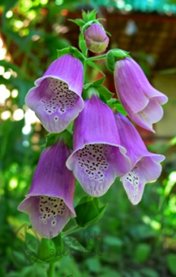 Сырьевым источником какого лекарственного средства служит растение, изображенное на фотографииСырьевым источником какого лекарственного средства служит растение, изображенное на фотографииВыберите один из 4 вариантов ответа:Выберите один из 4 вариантов ответа:Выберите один из 4 вариантов ответа:1)коргликон2)дигитоксин3)дигоксин4)строфантин КЗадание №193образуйте термины:Заполните пропуски:зашивание кровеносного сосуда[syn|lymphangi|angio|chole|myelo][malacia|chondrosis|ectasia|rrhaphia|kinesis]движение желчи по организму[syn|lymphangi|angio|chole|myelo][malacia|chondrosis|ectasia|rrhaphia|kinesis]расширение лимфатических сосудов[syn|lymphangi|angio|chole|myelo][malacia|chondrosis|ectasia|rrhaphia|kinesis]размягчение спинного мозга[syn|lymphangi|angio|chole|myelo][malacia|chondrosis|ectasia|rrhaphia|kinesis]соединение костей хрящевой тканью[syn|lymphangi|angio|chole|myelo][malacia|chondrosis|ectasia|rrhaphia|kinesis]Задание №194Задание №194Задание №194Задание №194Задание №194Установите соответствие, чтобы образовались термины:Боль в сердцеОпущение векаУдаление молочной железы Размягчение роговицыПаралич мышц мочевого пузыряУстановите соответствие, чтобы образовались термины:Боль в сердцеОпущение векаУдаление молочной железы Размягчение роговицыПаралич мышц мочевого пузыряУстановите соответствие, чтобы образовались термины:Боль в сердцеОпущение векаУдаление молочной железы Размягчение роговицыПаралич мышц мочевого пузыряУстановите соответствие, чтобы образовались термины:Боль в сердцеОпущение векаУдаление молочной железы Размягчение роговицыПаралич мышц мочевого пузыряУстановите соответствие, чтобы образовались термины:Боль в сердцеОпущение векаУдаление молочной железы Размягчение роговицыПаралич мышц мочевого пузыряУкажите соответствие для всех 5 вариантов ответа:Укажите соответствие для всех 5 вариантов ответа:Укажите соответствие для всех 5 вариантов ответа:Укажите соответствие для всех 5 вариантов ответа:Укажите соответствие для всех 5 вариантов ответа:1)Blephar(о)1)plegia2)Cyst(o)2)algia3)Соr3)ptosis4)Kerat(o)4)ectomia5)Mast5)malaciaЗадание №195Образуйте терминыЗаполните пропуски:Болезнь нервов[Syn|Neur (o)|Hyster (o)|Tonsil|Laryngo][Scopia|Ectomia|Dactylia|Stenosis|Patia]Удаление миндалин[Syn|Neur (o)|Hyster (o)|Tonsil|Laryngo][Scopia|Ectomia|Dactylia|Stenosis|Patia]Спазм гортани[Syn|Neur (o)|Hyster (o)|Tonsil|Laryngo][Scopia|Ectomia|Dactylia|Stenosis|Patia]Исследование матки[Syn|Neur (o)|Hyster (o)|Tonsil|Laryngo][Scopia|Ectomia|Dactylia|Stenosis|Patia]Сращение пальцев[Syn|Neur (o)|Hyster (o)|Tonsil|Laryngo][Scopia|Ectomia|Dactylia|Stenosis|Patia]Задание №196Соотнесите греко-латинские дублеты и переведите на русский язык Заполните пропуски:Vena, ae, f[Cyst-|Col-|Phleb-|Derm-|Pyel-][        ]Vesica, ae. f[Cyst-|Col-|Phleb-|Derm-|Pyel-][                            ]Intestinum crassum[Cyst-|Col-|Phleb-|Derm-|Pyel-][                          ]Pelvis renalis[Cyst-|Col-|Phleb-|Derm-|Pyel-][                                ]Cutis, is, f[Cyst-|Col-|Phleb-|Derm-|Pyel-][        ]Задание №197Соотнесите греко-латинские дублеты и впишите перевод на русский язык Заполните пропуски:abdomen, inis, n[dactyl-|spondyl-|laparo-|nephro-|enter-][          ]digitus, i, m[dactyl-|spondyl-|laparo-|nephro-|enter-][          ]intestinum, i, n[dactyl-|spondyl-|laparo-|nephro-|enter-][                        ]vertebra, ae, f.[dactyl-|spondyl-|laparo-|nephro-|enter-][                ]ren, renis, m[dactyl-|spondyl-|laparo-|nephro-|enter-][          ]Задание №198Образуйте терминыЗаполните пропуски:Боль в сердце[Blephar(о)|Cyst(o)|Соr|Kerat(o)|Mast][plegia|algia|ptosis|ectomia|malacia]Опущение века[Blephar(о)|Cyst(o)|Соr|Kerat(o)|Mast][plegia|algia|ptosis|ectomia|malacia]Удаление молочной железы [Blephar(о)|Cyst(o)|Соr|Kerat(o)|Mast][plegia|algia|ptosis|ectomia|malacia]Размягчение роговицы[Blephar(о)|Cyst(o)|Соr|Kerat(o)|Mast][plegia|algia|ptosis|ectomia|malacia]Паралич мышц мочевого пузыря[Blephar(о)|Cyst(o)|Соr|Kerat(o)|Mast][plegia|algia|ptosis|ectomia|malacia]Задание №199образуйте терминыЗаполните пропуски:Ушивание стенок влагалища[cholecyst-|colp- (o)|gloss-|rhin(o)|phleb][algia|plastica|rrhaphia|ectasia|ectomia]Боль в языке[cholecyst-|colp- (o)|gloss-|rhin(o)|phleb][algia|plastica|rrhaphia|ectasia|ectomia]Изменение формы носа [cholecyst-|colp- (o)|gloss-|rhin(o)|phleb][algia|plastica|rrhaphia|ectasia|ectomia]Удаление желчного пузыря[cholecyst-|colp- (o)|gloss-|rhin(o)|phleb][algia|plastica|rrhaphia|ectasia|ectomia]Растяжение вен[cholecyst-|colp- (o)|gloss-|rhin(o)|phleb][algia|plastica|rrhaphia|ectasia|ectomia]Задание №200Соотнесите греко-латинские дублеты и впишите перевод на русский языкЗаполните пропуски:Vas, vasis, n[Osteo-|Ophtalm-|Angio-|Omphal-|Arthr-][          ]Os, ossis, n[Osteo-|Ophtalm-|Angio-|Omphal-|Arthr-][          ]Articulation, onis, f[Osteo-|Ophtalm-|Angio-|Omphal-|Arthr-][            ]Oculus, i, m[Osteo-|Ophtalm-|Angio-|Omphal-|Arthr-][        ]Umbilicus, i, m[Osteo-|Ophtalm-|Angio-|Omphal-|Arthr-][          ]